1.	На основу члана 20. став 1. тачка 3. а у вези члана 32. Закона о локалној самоуправи ("Службени гласник РС", бр. 129/2007, 83/14-др.закон, 101/16 и 47/18), члана 43. Закона о буџетском систему ("Службени гласник РС" ,бр. 54/09, 73/10, 101/10, 101/11, 93/12, 62/13, 63/13, 108/2013, 142/2014, 68/2015, 103/15, 99/16, 113/17 и 95/18) и члана 20. Статута општине Петровац на Млави ("Службени гласник општине Петровац на Млави", бр. 5/17-пречишћен текст), 	Скупштина општине Петровац на Млави, на седници одржаној 28.03.2019. године, донела јеОДЛУКУО ИЗМЕНИ И ДОПУНИ ОДЛУКЕ О БУЏЕТУОПШТИНЕ ПЕТРОВАЦ НА МЛАВИ ЗА 2019. ГОДИНУЧлан 1.	У  Одлуци о буџету општине Петровац на Млави за 2019. годину, бр.020-196/2018-02 од 24.12.2018. године, врше се повећања и смањења укупног прихода и расхода. Члан 2.ПРИХОДИ:Смањити позиције које постоје у Одлуци о буџету за 2019.годинуОблик прихода 713120 – Порез на имовинуизнос од .......................................................          100.000.000,00замењује се износом од ..............................           80.000.000,00Облик прихода 744250 – Капитални добровољни трансфери од физичких и правних лица у корист нивоа општинеизнос од .......................................................            95.800.000,00замењује се износом од ..............................           64.527.480,00Облик прихода 911450 – Примања од задуживања од пословних банака износ од .......................................................          100.000.000,00замењује се износом од ...........................................              0,00Неуторшена средстава са стањем на 31.12.2018.године у износу од 33.747.073,94 динара распоређују се на следећи начин:-пројектна документација за изградњу трансфер станице са рециклажним двориштем у износу од 5.000.000,00динара – извор 13-пројектна документација за санацију и рекултивацију постојеће несанитарне депоније Свине у износу од 3.360.000,00динара – извор 13-шумски путеви у износу од 1.200.000,00динара – извор 13-средства фонда за заштиту животне средине у износу од 4.402.400,00динара – извор13-средства фонда за саобраћај у износу од 4.176.379,52 динара-извор 13-нераспоређена средства у износу од 10.894.954,48динара-извор 13-РАСХОДИ:У делу буџета распоред расхода по корисницима и ближим наменама врше се следеће измене повећања расхода:Глава 4 ПРОГРАМ 15 0602 Опште услуге локалкне самоуправе;Функ.кл.250Позиција 76/0 ПА 0014 Текуће поправке и одржавањеизнос од..........................................................            6.500.000,00замењује се износом од ..............................             8.500.000,00Глава 4 ПРОГРАМ 2 1102 Комуналне делатности;Функ.кл.560Позиција 127/0 ПА 004 Услуге по уговоруизнос од..............................................................        2.000.000,00замењује се износом од ...................................        2.500.000,00Глава 4 ПРОГРАМ 7  0701- Организација саобраћаја и саобраћајна инфраструктура Фун.кл. 451Позиција 89/0 ПА0002 Текуће поправке и одржавањеизнос од..............................................................      40.000.000,00замењује се износом од ...................................      42.400.000,00Глава 4.04 ПРОГРАМ 15  0602- Опште услуге локалне самоуправе;Функ.кл.160Позиција 192/0 ПА 0002 Услуге по уговоруизнос од................................................................         240.000,00замењује се износом од ....................................          310.000,00Глава 4 ПРОГРАМ 11 0901 Социјална и дечја заштита;Функ.кл.040Позиција 355/0 ПР 0901-01 Оспособљавање гинеколошког акушерског одељењаизнос од .................................................................................. 0,00замењује се износом од ............................................. 565.200,00Позиција 356/0 ПР 0901- 02 Едукација и обуке др.и помоћног особља и запослених у ПУ и ОШизнос од............................................................................        0,00замењује се износом од ..............................................  58.500,00Позиција 357/0 ПР 0901-03 Израда и дистрибуција брошура “ЈА РОДИТЕЉ“износ од.................................................................................   0,00замењује се износом од ..............................................  39.750,00Позиција 358/0 ПР 0901-04 Промовисање популационе политикеизнос од................................................................................... 0,00замењује се износом од ............................................... 37.500,00Позиција 359/0 ПР 0901-05 Едукативне радионицеизнос од .................................................................................  0,00замењује се износом од ............................................... 42.000,00Смањити позиције које постоје у Одлуци о буџету за 2019.годинуРАСХОДИУ делу буџета распоред расхода по корисницима и ближим наменама врше се следеће измене смањења расхода Глава 1 ПРОГРАМ 16  2101- Политички систем локалне самоуправе;Функ.кл.110Позиција 6/0 ПА 0001 Услуге по уговоруизнос од.................................................................     7.550.000,00замењује се износом од ......................................     7.400.000,00Позиција 8/0 ПА 0001 Текуће поправке и одржавањеизнос од.................................................................        500.000,00замењује се износом од ....................................          400.000,00Позиција 14/0 ПА 0001 Машине и опремаизнос од.................................................................        750.000,00замењује се износом од .....................................         400.000,00Позиција 15/0 ПР 2101-01 Услуге по уговоруизнос од.................................................................        600.000,00замењује се износом од ........................................      300.000,00Глава 4 ПРОГРАМ 15  0602- Опште услуге локалне самоуправе;Функ.кл.130Позиција 47/0 ПА 0001 Стални трошковиизнос од...............................................................     21.299.338,05замењује се износом од ..................................       19.874.338,05Позиција 490 ПА0001 Услуге по уговоруизнос од.........................................................           27.220.000,00замењује се износом од ...................................      26.220.000,00Позиција 50/0 ПА 0001 Специјализоване услугеизнос од..........................................................            3.400.000,00замењује се износом од .................................          2.300.000,00Позиција 51/0 ПА 0001 Текуће поправке и одржавањеизнос од..............................................................      19.073.961,54замењује се износом од ................................           9.673.961,54Позиција 52/0 ПА 0001 Материјализнос од..............................................................        5.885.000,00замењује се износом од ...................................        5.510.000,00Позиција 56/0 ПА 0001 Машине и опремаизнос од..............................................................        9.550.000,00замењује се износом од ..............................             5.250.000,00Позиција 136/0 ПР 0602-90 Зграде и грађевински објектиизнос од..........................................................          10.000.000,00замењује се износом од ...............................            3.000.000,00Глава 4 ПРОГРАМ 15  0602- Опште услуге локалне самоуправе; Функ.кл.620Позиција 128/0 ПА 0015 Зграде и грађевински објектиизнос од..........................................................          24.537.500,00замењује се износом од ...............................          23.537.500,00Глава 4 ПРОГРАМ 9 2002- Основно образовање и васпитање; Функ.кл.912Позиција 141/0 ПА 0001 Трансфери осталим нивоима властиизнос од..........................................................          92.993.120,00замењује се износом од .............................            86.723.120,00Глава 4 ПРОГРАМ 8 2001- Предшколско образовање и васпитање;Функ.кл.911Позиција 157/0 ПА 0001 Зграде и грађевински објектиизнос од...........................................................              800.000,00замењује се износом од .................................                        0,00Позиција 158/0 ПА 0001 Машине и опремаизнос од..........................................................            1.596.480,00замењује се износом од ...........................                1.396.480,00Глава 4 ПРОГРАМ 7  0701- Организација саобраћаја и саобраћајна инфраструктура Фун.кл. 451Позиција 92/0 ПР 0701-02 Атарски путевиизнос од..........................................................          12.000.000,00замењује се износом од ...........................              10.000.000,00 Позиција 96/0 ПР 0701-10 Зграде и грађевински објектиизнос од.............................................................       10.000.000,00замењује се износом од ................................                         0,00Позиција 97/0 ПР 0701-12 Зграде и грађевински објектиизнос од................................................................      2.500.000,00замењује се износом од .....................................                    0,00Позиција 98/0 ПР 0701-13 Зграде и грађевински објектиизнос од...............................................................       3.500.000,00замењује се износом од ...................................                      0,00Позиција 99/0 ПР 0701-14 Зграде и грађевински објектиизнос од...............................................................       3.000.000,00замењује се износом од ........................................                 0,00Позиција 100/0 ПР 0701-15 Зграде и грађевински објектиизнос од...............................................................       6.000.000,00замењује се износом од .......................................                  0,00Позиција 101/0 ПР 0701-18 Зграде и грађевински објектиизнос од...............................................................       5.500.000,00замењује се износом од .......................................                  0,00Позиција 104/0 ПР 0701-20 Зграде и грађевински објектиизнос од.............................................................       10.800.000,00замењује се износом од ..................................         4.000.000,00Позиција 105/0 ПР 0701-21 Зграде и грађевински објектиизнос од...............................................................       4.600.000,00замењује се износом од .......................................                  0,00  Позиција 106/0 ПР 0701-22 Зграде и грађевински објектиизнос од...............................................................       3.500.000,00замењује се износом од .......................................                  0,00Позиција 107/0 ПР 0701-23 Зграде и грађевински објектиизнос од...............................................................       5.000.000,00замењује се износом од .......................................                  0,00Позиција 108/0 ПР 0701-24 Зграде и грађевински објектиизнос од...............................................................       6.500.000,00замењује се износом од ......................................                   0,00Позиција 109/0 ПР 0701-25 Зграде и грађевински објектиизнос од...............................................................       4.100.000,00замењује се износом од .......................................                  0,00Позиција 110/0 ПР 0701-26 Зграде и грађевински објектиизнос од...............................................................       2.500.000,00замењује се износом од .......................................                  0,00Позиција 111/0 ПР 0701-27 Зграде и грађевински објектиизнос од...............................................................       3.000.000,00замењује се износом од ......................................                   0,00Позиција 112/0 ПР 0701-28 Зграде и грађевински објектиизнос од...............................................................       3.500.000,00замењује се износом од ......................................                   0,00Позиција 113/0 ПР 0701-29 Зграде и грађевински објектиизнос од...............................................................       2.000.000,00замењује се износом од ........................................                 0,00Позиција 114/0 ПР 0701-30 Зграде и грађевински објектиизнос од...............................................................       4.600.000,00замењује се износом од .....................................                    0,00Позиција 115/0 ПР 0701-31 Зграде и грађевински објектиизнос од...............................................................       4.200.000,00замењује се износом од ......................................                   0,00Позиција 116/0 ПР 0701-32 Зграде и грађевински објектиизнос од...............................................................       1.500.000,00замењује се износом од ....................................                     0,00Позиција 117/0 ПР 0701-33 Зграде и грађевински објектиизнос од...............................................................       3.000.000,00замењује се износом од .......................................                  0,00Позиција 118/0 ПР 0701-34 Зграде и грађевински објектиизнос од...............................................................       7.000.000,00замењује се износом од ...........................................              0,00Позиција 119/0 ПР 0701-35 Зграде и грађевински објектиизнос од...............................................................       9.500.000,00замењује се износом од .....................................      5.600.000,00Позиција 120/0 ПР 0701-36 Зграде и грађевински објектиизнос од...............................................................     10.000.000,00замењује се износом од .......................................                  0,00Позиција 85/0 ПР 0701-91 Машине и опремаизнос од...............................................................       6.000.000,00замењује се износом од ........................................                 0,00Глава 4.04 ПРОГРАМ 15  0602- Опште услуге локалне самоуправе;Функ.кл.160Позиција 191/0 ПА 0002 Стални трошковиизнос од...............................................................       3.210.000,00замењује се износом од .....................................      3.096.000,00Позиција 193/0 ПА 0002 Специјализоване услугеизнос од..........................................................            4.870.000,00замењује се износом од .............................              4.084.000,00Позиција 194/0 ПА 0002 Текуће поправке и одржавањеизнос од..........................................................          32.005.000,00замењује се износом од ................................         31.608.000,00Позиција 195/0 ПА 0002 Материјализнос од..........................................................            4.020.020,00замењује се износом од ......................................     3.424.000,00Позиција 196/0 ПА 0002 Порези,обавезне таксеизнос од..........................................................               315.000,00замењује се износом од ............................                  234.500,00Позиција 197/0 ПА 0002 Машине и опремаизнос од..........................................................            1.880.000,00замењује се износом од ..................................            723.000,00Позиција 198/0 ПР 0602-01 Услуге по уговоруизнос од ............................................................              40.000,00замењује се износом од ...................................             30.000,00Позиција 199/0 ПР 0602-02 Услуге по уговоруизнос од.............................................................              80.000,00замењује се износом од ..................................              70.000,00Позиција 200/0 ПР 0602-03 Услуге по уговоруизнос од.............................................................              40.000,00замењује се износом од ...................................             30.000,00Позиција 201/0 ПР 0602-04 Услуге по уговоруизнос од.............................................................              40.000,00замењује се износом од .....................................           30.000,00Позиција 218/0 ПР 0602-24 Услуге по уговоруизнос од.............................................................              30.000,00замењује се износом од .......................................                  0,00Позиција 220/0 ПР 0602-26 Услуге по уговоруизнос од.............................................................              70.000,00замењује се износом од ................................                39.000,00Позиција 225/0 ПР 0602-31 Услуге по уговоруизнос од.............................................................              50.000,00замењује се износом од ..................................                       0,00Позиција 230/0 ПР 0602-36 Услуге по уговоруизнос од.............................................................              30.000,00замењује се износом од .....................................                    0,00Позиција 231/0 ПР 0602-37 Услуге по уговоруизнос од.............................................................              75.000,00замењује се износом од ....................................            50.000,00Позиција 232/0 ПР 0602-38 Услуге по уговоруизнос од.............................................................              75.000,00замењује се износом од .................................               50.000,00Позиција 235/0 ПР 0602-41 Услуге по уговоруизнос од.............................................................              40.000,00замењује се износом од .....................................                    0,00Позиција 244/0 ПР 0602-52 Услуге по уговоруизнос од.............................................................            100.000,00замењује се износом од .....................................           50.000,00Позиција 252/0 ПР 0602-24 Услуге по уговоруизнос од.............................................................              70.000,00замењује се износом од ..................................              60.000,00Позиција 257/0 ПР 0602-66 Услуге по уговоруизнос од.............................................................              50.000,00замењује се износом од .....................................           40.000,00Позиција 258/0 ПР 0602-67 Услуге по уговоруизнос од.............................................................              50.000,00замењује се износом од ..................................              40.000,00Позиција 259/0 ПР 0602-68 Услуге по уговоруизнос од.............................................................              50.000,00замењује се износом од .................................               40.000,00Позиција 260/0 ПР 0602-69 Услуге по уговоруизнос од.............................................................              50.000,00замењује се износом од .................................               40.000,00Позиција 267/0 ПР 0602-81 Услуге по уговоруизнос од.............................................................              50.000,00замењује се износом од ......................................                   0,00Позиција 272/0 ПР 0602-86 Услуге по уговоруизнос од.............................................................              90.000,00замењује се износом од ....................................            69.000,00Глава 4.05 ПРОГРАМ 13  1201- Развој културе и информисања;Функ.кл.820Позиција 279/0 ПА 0001 Награде запосленима и остали расходиизнос од..........................................................               350.000,00замењује се износом од ...............................               285.000,00Позиција 281/0 ПА 0001 Трошкови путовањаизнос од..........................................................               690.000,00 замењује се износом од ................................              405.000,00Позиција 282/0 ПА 0001 Услуге по уговоруизнос од.........................................................             1.928.000,00замењује се износом од ...........................                1.733.000,00Позиција 283/0 ПА 0001 Текуће поправке и одржавањеизнос од..........................................................               500.000,00замењује се износом од .............................                 395.000,00Позиција 284/0 ПА 0001 Материјализнос од.............................................................            589.000,00замењује се износом од ................................              559.000,00Позиција 289/0 ПА 0001 Машине и опремаизнос од............................................................             620.000,00замењује се износом од ..................................            480.000,00Позиција 292/0 ПА 0002 Специјализоване услугеизнос од..............................................................        1.400.000,00замењује се износом од ........................................      720.000,00Глава 4.08 ПРОГРАМ 4  1502 Развој туризма;Функ.кл.473Позиција 342/0 ПР 1502-2 Специјализоване услугеизнос од..........................................................            1.200.000,00замењује се износом од .............................                            0,00Глава 4 ПРОГРАМ 15 0602 Опште услуге локалкне самоуправе; Функ.кл.250Позиција 77/0 ПА 0014 Накнада штете насталу услед елементарних непогодаизнос од..........................................................            3.000.000,00замењује се износом од .............................              1.000.000,00Глава 4 ПРОГРАМ 11 0901 Социјална и дечја заштита; Функ.кл.040Позиција 34/0 ПА 0007 Накнада за соц.заштиту из буџетаизнос од.................................................................     5.000.000,00замењује се износом од ...................................        4.257.050,00Члан 3.	Сагласно овим изменама врше се одговарајуће измене у општем распореду прихода и расхода, по расподелама у основним наменама.Члан 4.              Одлука ступа на снагу даном објављивања у "Службеном гласнику општине Петровац на Млави".СКУПШТИНА ОПШТИНЕ ПЕТРОВАЦ НА МЛАВИ2.            На основу члана 11. и члана 32. тачка 1) Закона о локалној самоуправи („Службени гласник Републике Србије“, број 129/07, 83/14 - др. закон, 101/16 – др. закон и 47/2018) и члана 112. Статута општине Петровац на Млави („Службени гласник општине Петровац на Млави“, број 5/17-пречишћен текст), Скупштина општине Петровац на Млави, на седници одржаној 28.03.2019. године, по прибављеном мишљењу Министарства државне управе и локалне самоуправе, број 110-00-00383/2018-24 од 03.01.2019. године,  д о н е л а   ј еС  Т  А  Т  У  ТОПШТИНЕ ПЕТРОВАЦ НА МЛАВИI  ОСНОВНЕ ОДРЕДБЕПредмет уређивањаЧлан 1.            Овим статутом, у складу са законом, уређују се нарочито: права и дужности општине Петровац на Млави (у даљем   тексту: Општина) и начин њиховог остваривања, број одборника Скупштине општине Петровац на Млави (у даљем тексту: Скупштина општине), организација и рад органа и служби, начин управљања грађана пословима из надлежности Општине, услови за остваривање облика непосредне самоуправе, спровођење поступка јавне расправе приликом припреме општих аката утврђених овим статутом, оснивање, начин избора органа и рад месне заједнице и других облика месне самоуправе, услови и облици остваривања сарадње и удруживања Општине, заштита локалне самоуправе и друга питања од значаја за Општину.Сви појмови у овом статуту употребљени у граматичком мушком роду подразумевају мушки и женски природни род.Положај ОпштинеЧлан 2.             Општина је основна територијална јединица у којој грађани остварују право на локалну самоуправу у складу са Уставом, законом и овим статутом.             Грађани који имају бирачко право и пребивалиште на територији Општине, управљају пословима Општине у складу са законом и овим статутом.             Грађани учествују у остваривању локалне самоуправе путем грађанске иницијативе, збора грађана, референдума, других облика учешћа грађана у обављању послова Општине и преко својих одборника у Скупштини општине, у складу са Уставом, законом и овим статутом. ТериторијаЧлан  3.             Територију Општине, утврђену  законом, чине насељена места, односно подручја катастарских општина које улазе у њен састав, и то:Својство правног лицаЧлан 4.            Општина има својство правног лица.            Седиште Општине је у насељеном месту	Петровац на Млави, улица Српских владара 165.	  Општина има своју званичну интернет презентацију на адреси www.petrovacnamlavi.rsПечатЧлан 5.Органи Општине имају печат.Печат је округлог облика са исписаним текстом: Република Србија, општина Петровац на Млави, назив и седиште органа исписан на српском језику и ћириличким писмом и грбом Републике Србије у средини. Језик и писмоЧлан  6.            На територији Општине у службеној употреби је српски језик и ћириличко писмо. 	У насељеним местима Бусур, Витовница, Дубочка, Ждрело, Кладурово, Лесковац, Манастирица, Мелница, Рановац, Рашанац, Стамница и Старчево имена органа који врше јавна овлашћења, назив Општине, насељених места, тргова и улица и други топоними, исписују се и на писму влашке националне мањине.Симболи ОпштинеЧлан 7.Општина има грб и заставу.Грб Општине  је полуокруглог облика, и представља штит као симбол слободе, који је подељен на два хоризонтална поља. Цео штит се састоји од две хоризонталне површине које симболизују зелена и плодна поља, оранице и шуме, и саму реку Млаву. У средишту штита из зеленог поља израста вертикално стабло, разгранава се и повезује са пет латица претварајући се у цвет, сунце и знамење слободе. Горња полукружна половина истовремено представља почетно слово назива општине Петровац на Млави. Доња половина штита представља рудно богатство и индустрију значајну за развој Општине. На дну штита је лента са ћириличним текстом "Петровац на Млави".Застава Општине је беле боје, а у средишту заставе налази се грб општине Петровац на Млави.Употреба грба и заставе Општине ближе се уређује посебном одлуком Скупштине општине.Употреба симбола ОпштинеЧлан 8.Застава и грб Општине могу се истицати само уз државне симболе.            У службеним просторијама органа Општине истичу се само државни симболи и грб и застава Општине. Празник ОпштинеЧлан 9.Општина има празник.Празник Општине утврђује се посебном одлуком коју доноси Скупштина општине уз претходну сагласност министарства надлежног за послове локалне самоуправе.Награде и јавна признањаЧлан  10.Општина установљава награде и друга јавна признања организацијама и грађанима за значајна остварења у привреди, науци, уметности, спорту и другим друштвеним областима.Општина додељује звање „почасни грађанин“ особи чији су рад и достигнућа од посебног значаја за Општину. Скупштина општине одлучује о додељивању звања „почасни грађанин“ уз претходну сагласност министарства надлежног за послове локалне самоуправе.Награде и друга јавна признања и звање „почасни грађанин“ додељују се поводом празника Општине.Врсте награда и других јавних признања, поступак, услови и критеријуми за додељивање јавних признања и звања „почасни грађанин“ уређују се посебном одлуком.Утврђивање назива делова насељених местаЧлан  11.Општина утврђује називе улица, тргова, градских четврти, заселака и других делова насељених места на својој територији посебном одлуком, уз претходну сагласност министарства надлежног за послове локалне самоуправе. Јавност радаЧлан 12.     Рад органа Општине је јаван.Јавност рада по правилу обезбеђује се:путем издавања билтена, информатора, преко средстава јавног информисања, презентовањем одлука и других аката јавности и постављањем интернет презентације;организовањем јавних расправа у складу са законом, овим статутом и одлукама органа Општине,организовањем јавних слушања у складу са овим статутом и пословником Скупштине општине иу другим случајевима утврђеним овим статутом и другим актима органа Општине.Имовина ОпштинеЧлан 13.Општина има своју имовину.Имовином Општине самостално управљају и располажу органи Општине, у складу са законом, овим статутом и другим актима Општине.У јавној својини Општине  сагласно закону  су:	- добра у општој употреби на територији Општине (општински путеви, некатегорисани путеви, улице које нису део аутопута или државног пута I и II реда, тргови и јавни паркови и др.);-  комунална мрежа на територији Општине;- непокретне и покретне ствари и друга имовинска права које користе органи и организације Општине;- ствари у јавној својини  на којима  право  коришћења имају месне заједнице  на територији Општине, установе, јавне агенције и друге организације  чији је оснивач Општина;- друге непокретне и покретне ствари и имовинска права, у складу са законом којим се уређује јавна својина.II  НАДЛЕЖНОСТИ ОПШТИНЕНадлежности ОпштинеЧлан 14.   Општина врши послове из своје надлежности утврђене Уставом и законом, као и послове из оквира права и дужности Републике који су јој законом поверени. Надлежности утврђене Уставом и закономЧлан 15.	Општина, преко својих органа, у складу са Уставом и законом:1) доноси статут, буџет и завршни рачун, просторни и урбанистички план и план развоја Општине, као и стратешке планове и програме локалног економског развоја;2) уређује и обезбеђује обављање и развој комуналних делатности, локални превоз, коришћење грађевинског земљишта и пословног простора;3) стара се о изградњи, реконструкцији, одржавању и коришћењу некатегорисаних и општинских путева, као и улица и других јавних објеката од општинског значаја;4) стара се о задовољавању потреба грађана у области просвете (предшколско васпитање и образовање и основно и средње образовање и васпитање), научноистраживачке и иновационе делатности, културе, здравствене и социјалне заштите, дечије заштите, спорта и физичке културе;5) обезбеђује остваривање посебних потреба особа са инвалидитетом и заштиту права осетљивих група;6) стара се о развоју и унапређењу туризма, занатства, угоститељства и трговине;7) доноси и реализује програме за подстицање локалног економског развоја, предузима активности за одржавање постојећих и привлачење нових инвестиција и унапређује опште услове пословања;8) стара се о заштити животне средине, заштити од елементарних и других непогода, заштити културних добара од значаја за Општину;9) стара се о заштити, уређењу и коришћењу пољопривредног земљишта и спроводи политику руралног развоја;10) стара се о остваривању, заштити и унапређењу људских и мањинских права, родној равноправности, као и о јавном информисању у Општини;11) образује и уређује организацију и рад органа, организација и служби за потребе Општине, организује службу правне помоћи грађанима и уређује организацију и рад мировних већа;12) утврђује симболе Општине и њихову употребу;13) управља општинском имовином и утврђује стопе изворних прихода, као и висину локалних такси;14) прописује прекршаје за повреде општинских прописа;15) обавља и друге послове од локалног значаја одређене законом, као и послове од непосредног интереса за грађане, у складу са Уставом, законом и овим статутом.      Послови из надлежности општина утврђени Уставом и законом, ближе су одређени Јединственим пописом послова јединица локалне самоуправе који обезбеђује министарство надлежно за локалну самоуправу у складу са законом.Јавне службе ОпштинеЧлан 16.За остваривање својих права и дужности и за задовољавање потреба локалног становништва, Општина може оснивати предузећа, установе и друге организације које врше јавну службу, у складу са законом и овим статутом.Скупштина општине посебном одлуком оснива предузећа, установе и друге организације које врше јавну службу и остварује права оснивача, ако законом или овим статутом за вршење појединих права оснивача није утврђена надлежност другог органа Општине.Поверавање послова правном или физичком лицуЧлан 17.Општина може уговором, на начелима конкуренције, јавности, економичности, ефикасности и заштите животне средине, поверити правном или физичком лицу обављање  појединих  послова из своје надлежности.Поверавање послова из става 1. овог члана уређује се одлуком Скупштине општине.III  ФИНАНСИРАЊЕ ПОСЛОВА ОПШТИНЕСредства за обављање послова и извори средставаЧлан 18.За обављање послова Општине утврђених Уставом и законом, као и за обављање законом поверених послова из оквира права и дужности Републике, Општини припадају приходи и примања утврђени законом. Послови Општине финансирају се из изворних и уступљених прихода, трансфера, примања по основу задуживања и других прихода и примања утврђених законом. Ненаменски карактер средставаЧлан 19.Сви приходи Општине су општи приход буџета и могу се користити за било коју намену, осим оних прихода чији је наменски карактер утврђен законом. Буџет и завршни рачунЧлан 20.Скупштина доноси буџет Општине за сваку календарску годину, у којем се исказују сви приходи и примања, задуживања и друге финансијске трансакције, расходи и други издаци, у складу са законом који уређује буџетски систем.             По истеку године за коју је буџет донет саставља се завршни рачун о извршењу буџета Општине. Одговорност за извршење буџета и извештавањеЧлан 21.За извршење буџета Општине, председник Општине одговара Скупштини општине.Општинска управа обавезна је да редовно прати извршење буџета и по потреби, а најмање два пута годишње информише председника Општине, а обавезно у року од 15 дана по истеку шестомесечног, односно деветомесечног периода.Председник општине, у року од 15 дана од дана достављања извештаја из става 2. овог члана, усваја и доставља извештај Скупштини општине.СамодоприносЧлан 22.За задовољавање потреба грађана у Општини или њеном делу средства се могу прикупљати самодоприносом.Одлуку о увођењу самодоприноса доносе грађани референдумом, у складу са законом којим је уређено непосредно изјашњавање грађана и овим статутом.Утврђивање предлога одлукеЧлан 23. Предлог одлуке о увођењу самодоприноса утврђује Скупштина општине.Иницијативу за доношење одлуке из става 1. овог члана може поднети најмање једна трећина одборника Скупштине општине и грађани путем грађанске иницијативе.Уз иницијативу се подноси и програм којим се утврђују извори, намена и начин обезбеђивања укупних финансијских средстава за реализацију пројекта који је предмет одлуке.По примљеној уредној иницијативи, Скупштина општине одлучује о покретању поступка за увођење самодоприноса већином гласова од укупног броја одборника.Ако Скупштина општине прихвати иницијативу за увођење самодоприноса, доноси закључак којим истовремено одређује рок за припрему нацрта одлуке о увођењу самодоприноса и рок и начин организовања јавне расправе.Предлог одлуке о увођењу самодоприноса Скупштина општине утврђује већином гласова од укупног броја одборника.Доношење одлукео увођењу самодоприносаЧлан 24.Одлуку о увођењу самодоприноса доносе грађани који имају изборно право и пребивалиште на подручју на којем се средства прикупљају.Одлуку из става 1. овог члана доносе и грађани који немају изборно право и пребивалиште на подручју на којем се средства прикупљају, ако на том подручју имају непокретну имовину, а средствима самодоприноса се побољшавају услови коришћења те имовине.Одлука се сматра донетом када се за њу изјасни већина од укупног броја грађана из ст. 1. и 2. овог члана.Објављивање одлуке о увођењу самодоприносаЧлан 25.Одлука о увођењу самодоприноса се објављује на начин на који се објављују акти Општине.Наменски карактер средстава самодоприносаЧлан 26.Новчана средства која се прикупљају на основу одлуке о самодоприносу приход су буџета и строго су наменског карактера.IV  ОРГАНИ ОПШТИНЕОргани ОпштинеЧлан 27.Органи Општине су: Скупштина општине, председник Општине, Општинско веће и Општинска управа.У складу са законом којим се уређује правобранилаштво, орган Општине је и Општинско правобранилаштво.Презумпција надлежностиЧлан 28. Послове Општине врше органи Општине у оквиру своје надлежности утврђене законом и овим статутом.Скупштина општине доноси опште и појединачне правне акте.Ако законом или другим прописом није утврђено који орган је надлежан за обављање послова из надлежности Општине, све послове који се односе на уређивање односа из надлежности Општине врши Скупштина општине, а послове који су по својој природи извршни, врши председник Општине.Ако се према природи посла не може утврдити надлежност у складу са ставом 2. овог члана, надлежна је Скупштина општине.Скупштина општинеПоложај Скупштине општинеЧлан 29.Скупштина општине је највиши орган Општине који врши основне функције локалне власти, утврђене Уставом, законом и овим статутом.Састав Скупштине општинеЧлан  30.Скупштину општине чине одборници које бирају грађани на непосредним изборима, тајним гласањем, у складу са законом и овим статутом.Сазивање конститутивне седницеЧлан 31.Седницу новог сазива Скупштине општине сазива председник Скупштине општине претходног сазива, у року од 15 дана од дана објављивања резултата избора.            Уколико председник Скупштине општине из претходног сазива не сазове седницу новог сазива у року из става 1. овог члана, седницу новог сазива сазваће најстарији одборник новог сазива у року од 15 дана од истека рока из става 1. овог члана. Седницом председава најстарији одборник до избора председника Скупштине општине.Конституисање СкупштинеЧлан 32.Скупштина општине се сматра конституисаном избором председника Скупштине општине и постављењем секретара Скупштине општине.Број одборникаЧлан 33.Скупштина општине  има 50 одборника.МандатЧлан 34.Одборници се бирају на четири године.Одборнику почиње и престаје одборнички мандат под условима и на начин утврђен законом.ЗаклетваЧлан 35.Изабрани одборници полажу заклетву која гласи: „Заклињем се да ћу се у раду Скупштине општине Петровац на Млави придржавати Устава, закона и Статута општине Петровац на Млави, и да ћу часно и непристрасно вршити дужност одборника, руководећи се интересима грађана.“Неспојивост функцијаЧлан 36.Одборник не може бити запослени у Општинској управи и лице које именује, односно поставља Скупштина општине. Ако запослени у Општинској управи буде изабран за одборника, права и обавезе по основу рада мирују му док траје његов одборнички мандат.Даном потврђивања одборничког мандата лицима која је именовала, односно поставила  Скупштина општине престаје функција на коју су именована, односно постављена.Имунитет одборникаЧлан 37.Одборник не може бити позван на кривичну одговорност, притворен или кажњен због изнетог мишљења или давања гласа на седници Скупштине општине и радних тела.Права и дужности одборника  Члан 38.Право је и дужност одборника да учествује у раду Скупштине општине и њених радних тела, предлаже Скупштини општине расправу о одређеним питањима, предлаже радном телу Скупштине општине да организује јавно слушање о предлозима прописа и одлука о којима одлучује Скупштина општине,  подноси предлоге одлука и других аката из надлежности Скупштине општине и даје амандмане на предлоге прописа, поставља питања везана за рад органа Општине и учествује у другим активностима Скупштине општине. 	Право је одборника да буде редовно обавештаван о питањима од утицаја на вршење одборничке дужности, да на лични захтев добије од органа и служби Општине податке који су му потребни за рад, као и стручну помоћ у припремању предлога за Скупштину општине.	За благовремено достављање обавештења, тражених података, списа и упутстава одговоран је секретар Скупштине општине, а начелник Општинске управе када се обавештење, тражени податак, спис и упутство односе на делокруг и рад Општинске управе.Одборник има право на заштиту мандата, укључујући и судску заштиту, која се остварује сходном применом закона којим се уређује заштита изборног права у изборном поступку.Права и дужности одборника ближе се одређују пословником Скупштине општине. Накнаде и друга примања одборникаЧлан 39.Право одборника на изгубљену зараду, путне трошкове за долазак и одлазак на седницу Скупштине општине и њених радних тела, дневнице и на накнаду других трошкова везаних за вршење одборничке функције уређује се посебном одлуком Скупштине општине.Надлежност Скупштине општинеЧлан 40.Скупштина општине, у складу са законом:доноси Статут општине и пословник Скупштине општине;доноси буџет и усваја завршни рачун буџета;утврђује стопе изворних прихода Општине, као и начин и мерила за одређивање висине локалних такса и накнада;доноси план развоја Општине, планске документе јавних политика, средњорочне планове и друге планске документе, у складу са законом;доноси просторни и урбанистички план Општине;доноси прописе и друге опште акте из надлежности општине;бира и разрешава локалног омбудсмана;поставља општинског правобраниоца;расписује општински референдум и референдум на делу територије Општине, изјашњава се о предлозима садржаним у грађанској иницијативи и утврђује предлог одлуке о самодоприносу;образује и уређује организацију и рад организација и служби за потребе Општине; оснива јавна предузећа и друштва капитала за обављање делатности од општег интереса у складу са законом и овим статутом, даје сагласност на законом одређене опште и друге правне акте и радње јавног предузећа, односно друштва капитала,  ради заштите општег интереса;оснива установе и организације у области предшколског образовања и васпитања, основног образовања, културе, социјалне заштите, примарне здравствене заштите, физичке културе, спорта, дечје заштите и туризма, прати и обезбеђује њихово функционисање;именује и разрешава надзорни одбор и директора јавног предузећа чији је оснивач, даје сагласност на статут јавног предузећа и врши друга права оснивача у складу са законом и оснивачким актом;именује и разрешава управни одбор, надзорни одбор и директора установе, организације и службе чији је оснивач и даје сагласност на њихове статуте у складу са законом;бира и разрешава председника Скупштине и заменика председника Скупштине;поставља и разрешава секретара и заменика секретара Скупштине;бира и разрешава председника Општине и, на предлог председника Општине, бира заменика председника Општине и чланове Општинског већа;именује и разрешава главног урбанисту;усваја Кадровски план;уређује услове и начин обављања комуналних делатности, права и обавезе корисника комуналних услуга, обим и квалитет комуналних услуга и начин вршења надзора над обављањем комуналних делатности, оснива јавна предузећа за обављање комуналне делатности, односно поверава обављање тих делатности друштву капитала или предузетнику,  прописује опште услове одржавања комуналног реда и мере за њихово спровођење; доноси годишње и средњорочне програме уређивања грађевинског земљишта; одлучује о отуђењу грађевинског земљишта у складу са законом и прописом Општине;доноси локалну стамбену стратегију у складу са Националном стамбеном стратегијом, акциони план за њено спровођење и програме стамбене подршке, може основати јавну стамбену агенцију у складу са законом, као и правно лице за обављање послова од јавног интереса у области становања;уређује коришћење пословног простора који је у јавној својини Општине,  уређује висину закупнине пословног простора и врши друге послове у вези са коришћењем пословног простора, у складу са законом и другим актима Општине;уређује критеријуме и поступак давања станова у закуп и њихове куповине;прописује висину закупнине за коришћење стамбених зграда, станова и гаража у јавној својини Општине;ближе уређује коришћење, одржавање и управљање стварима у јавној својини Општине;уређује начин коришћења превозних средстава у јавној својини Општине;уређује ближе услове за обављање такси превоза путника; доноси програме коришћења и заштите природних вредности и програме заштите животне средине, односно локалне акционе и санационе планове, у складу са стратешким документима и интересима и специфичностима Општине и утврђује посебну накнаду за заштиту и унапређење животне средине;доноси годишњи програм заштите, уређења и коришћења пољопривредног земљишта, утврђује противерозионе мере и њихово спровођење, одлучује о привођењу пашњака другој култури;доноси програм развоја туризма у складу са Стратегијом; утврђује висину боравишне таксе на територији Општине;доноси локални акциони план за борбу против корупције на нивоу Општине и образује стално радно тело за праћење спровођења локалног акционог плана;доноси програм контроле и смањења популације напуштених паса и мачака, уређује држање и заштиту домаћих животиња и кућних љубимаца, у складу са законом;доноси оперативни план за воде II реда, одређује место и начин коришћења воде за рекреацију, укључујући и купање; доноси акциони план за спровођење Националне стратегије за младе на територији Општине, може основати канцеларију за младе;доноси програм и план енергетске ефикасности;одлучује о прибављању и отуђењу непокретности у јавној својини Општине, заснивању хипотеке на непокретностима у јавној својини Општине, као и  о преносу права својине на другог носиоца права јавне својине; одлучује о улагању ствари у јавној својини Општине и права у капитал јавног предузећа и друштва капитала чији је оснивач, у складу са законом;одлучује о преносу права коришћења на стварима у својини Општине, установама, јавним агенцијама и другим организацијама чији је оснивач Општина;одлучује о давању концесије када су јавна тела и предмет концесије у надлежности Општине, даје сагласност на концесиони акт;даје сагласност и усваја предлог пројекта јавно-приватног партнерства, даје сагласност на нацрт јавног уговора у пројекту јавно-приватног партнерства и даје овлашћење председнику Општине да потпише јавни уговор у име Општине;образује Штаб за ванредне ситуације, доноси план и програм развоја система заштите и спасавања;образује робне резерве и утврђује њихов обим и структуру; утврђује општинске таксе и друге локалне приходе који Општини припадају по закону;утврђује висину доприноса за уређивање грађевинског земљишта;утврђује накнаду за комуналне услуге и даје сагласност на  одлуку о промени цена комуналних услуга, у складу са законом;утврђује критеријуме и поступак за регресирање трошкова боравка у предшколској установи за децу из материјално угрожених породица;доноси акт о јавном задуживању Општине, у складу са законом којим се уређује јавни дуг;прописује радно време угоститељских, трговинских и занатских објеката;даје мишљење о републичком, покрајинском и регионалном просторном плану;оснива стална и повремена радна тела за разматрање питања из њене надлежности утврђена Пословником;подноси иницијативу за покретање поступка оснивања, укидања или промене територије Општине;предлаже Влади Републике Србије утврђивање јавног интереса за експропријацију у корист Општине;даје мишљење о законима којима се уређују питања од интереса за локалну самоуправу;разматра извештај о раду и даје сагласност на програм рада корисника буџета;одлучује о сарадњи и удруживању са градовима и општинама, удружењима, хуманитарним и другим организацијама; информише јавност о свом раду; покреће поступак за оцену уставности и законитости закона или другог општег акта Републике Србије којим се повређује право на локалну самоуправу;организује службу правне помоћи грађанима;уређује организацију и рад мировних већа;утврђује празник Општине; даје сагласност на употребу имена, грба и другог обележја Општине; уређује поступак, услове и критеријуме за додељивање јавних признања и почасних звања које додељује Општина и одлучује о додели јавних признања и почасних звања;одлучује о називима улица, тргова, градских четврти, заселака и других делова насељених места;разматра и усваја годишње извештаје о раду јавних предузећа, установа и других јавих служби чији је оснивач или већински власник општина;разматра извештаје Савета за међунационалне односе;разматра извештај о раду локалног омбудсмана, усваја Етички кодекс понашања функционера (у даљем тексту: Етички кодекс);доноси мере и усваја препоруке за унапређење људских и мањинских права;обавља и друге послове утврђене законом и овим статутом.Кворум за рад и одлучивањеЧлан 41.Скупштина општине одлучује ако седници присуствује већина од укупног броја одборника.Скупштина општине одлучује већином гласова присутних одборника, уколико законом или овим статутом није друкчије одређено.Скупштина општине већином гласова од укупног броја одборника:доноси Статут;доноси буџет и усваја завршни рачун буџета;доноси план развоја Општине и стратегије којима се утврђују правци деловања Општине у одређеној области;доноси просторни план;            доноси урбанистичке планове;одлучује о јавном задуживању Општине;одлучује о сарадњи и удруживању са другим јединицама локалне самоуправе и о сарадњи са јединицама локалне самоуправе у другим државама;одлучује о образовању, подручју за које се образује, промени подручја и укидању месних заједница и других облика месне самоуправе; одлучује о називима улица, тргова, градских четврти, заселака и других делова насељених места;утврђује празник Општине;одлучује о додели звања „почасни грађанин“ Општине;доноси одлуку о делокругу, саставу, избору чланова и начину рада Савета за међунационалне односе;усваја Етички кодекс иодлучује и у другим случајевима утврђеним законом и овим статутом.СазивањеЧлан 42.Седницу Скупштине општине сазива председник Скупштине општине, по потреби, а најмање једном у три месеца.Председник Скупштине општине је дужан да седницу закаже на захтев председника Општине, Општинског већа или једне трећине одборника, у року од седам дана од дана подношења захтева, тако да дан одржавања седнице буде најкасније у року од 15 дана од дана подношења захтева.У ситуацијама које оправдавају хитност у сазивању седнице, председник Скупштине општине може заказати седницу у року који није краћи од 24 часа од пријема захтева.Захтев за сазивање седнице из става 3. овог члана мора да садржи разлоге који оправдавају хитност сазивања, као и образложење последица које би наступиле њеним несазивањем. Минималан рок за сазивање седнице Скупштине општине из става 3. овог члана, не односи се на сазивање седнице Скупштине општине у условима проглашене ванредне ситуације. Ако председник Скупштине општине не закаже седницу у року из става 2. овог члана, седницу може заказати подносилац захтева, а председава одборник кога одреди подносилац захтева.Председник Скупштине општине може одложити седницу коју је сазвао само у случају када не постоји кворум потребан за рад, а у другим случајевима о одлагању седнице одлучује Скупштина општине. Јавност радаЧлан 43.Седнице Скупштине општине су јавне.За јавност рада Скупштине општине одговоран је председник Скупштине општине. Позиви и материјал за седнице Скупштине општине достављају се средствима информисања ради упознавања јавности. Седницама Скупштине општине могу присуствовати представници средстава јавног информисања, овлашћени представници предлагача, као и друга заинтересована лица, у складу са пословником Скупштине општине. 	У случају да не постоји могућност да сви заинтересовани присуствују седници Скупштине, председник Скупштине ће одлучити коме ће омогућити присуство седници полазећи од редоследа пријављивања и интереса пријављених за тачке на дневном реду. Скупштина општине може одлучити да седница Скупштине не буде јавна из разлога безбедности и других разлога утврђених законом. Радна тела Скупштине општинеЧлан 44.Скупштина општине оснива стална и повремена радна тела за разматрање питања из њене надлежности.Радна тела дају мишљење на предлоге прописа и одлука које доноси Скупштина општине и обављају друге послове утврђене овим статутом и пословником Скупштине општине.	 Пословником Скупштине општине утврђују се број и задаци сталних радних тела, избор, права и дужности председника и чланова сталних радних тела, као и друга питања од значаја за рад сталних радних тела. Актом о образовању повременог радног тела утврђују се његов назив и област за коју се оснива, задаци радног тела, број чланова радног тела, рок за извршење задатака, права и дужности председника  и  чланова радног тела и друга питања од значаја за рад радног тела.Јавно слушањеЧлан 45.Радно тело може организовати јавно слушање о предлозима одлука и других прописа о којима одлучује Скупштина општине.Организовање и спровођење јавног слушања, као и обавештавање председника Скупштине општине и јавности о изнетим мишљењима и ставовима на јавном слушању, ближе се уређују Пословником Скупштине општине.Посебна радна тела Скупштине општинеЧлан 46.Поред сталних радних тела предвиђених Пословником Скупштине општине, Скупштина општине оснива као стална радна тела: Савет за праћење примене Етичког кодекса, Савет за младе, Кориснички савет јавних служби и Комисију за родну равноправност.Скупштина општине оснива, као стална радна тела, органе за спровођење избора за чланове савета месних заједница: Изборну комисију за спровођење избора за чланове савета месних заједница и Другостепену изборну комисију за спровођење избора за чланове савета месних заједница, као и Општинску изборну комисију за спровођење избора за одборнике Скупштине општине. Услове за рад посебних радних тела из ст. 1. и 2. овог члана, као и обављање стручних и административно-техничких послова, обезбеђује Општинска управа.Савет за праћење примене Етичког кодексаЧлан 47.Савет за праћење примене Етичког кодекса има председника и 4 члана.Савет за праћење примене Етичког кодекса: прати да ли се функционери придржавају одредаба Етичког кодекса;прикупља информације које се односе на понашање функционера у вези са Етичким кодексом;прати и анализира догађаје и појаве од значаја за успешну примену Етичког кодекса;промовише примену Етичког кодекса у Општини и шире;предлаже и самостално спроводи радње које воде унапређењу примене Етичког кодекса;пружа савете и мишљења функционерима, грађанима, средствима јавног информисања, органима и организацијама у вези са применом Етичког кодекса;остварује сарадњу са институцијама које раде у сродним делатностима;обавља друге послове одређене овим статутом и другим прописима.Чланови Савета не могу бити одборници нити изабрана, постављена и именована лица у Општини. Број чланова, начин рада и овлашћења Савета уређују се актом Скупштине општине.Савет за младеЧлан 48.	Савет за младе:иницира и учествује у изради локалне омладинске политике у области образовања, спорта, коришћења слободног времена, повећања запослености, информисања, активног учешћа, обезбеђивању једнаких шанси, здравства, културе, равноправности полова, спречавању насиља и криминалитета, приступа правима, одрживог развоја и животне средине и другим областима од значаја за младе;учествује у изради посебних локалних акционих планова, програма и политика у сагласности са Националном стратегијом за младе и прати њихово остваривање;даје мишљење о питањима од значаја за младе и о њима обавештава органе општине;даје мишљење на нацрте прописа и одлука које доноси Скупштина општине у областима значајним за младе; усваја годишње и периодичне извештаје о остваривању локалне омладинске политике и локалних акционих планова и програма за младе и подноси их Скупштини општине, председнику Општине и Општинском већу; иницира припрему пројеката или учешће Општине у програмима и пројектима за младе у циљу унапређења положаја младих и обезбеђења остваривања њихових права која су у надлежности Општине;подстиче сарадњу између Општине и омладинских организација и удружења и даје подршку реализацији њихових активности;подстиче остваривање међуопштинске сарадње која се односи на омладину и о томе обавештава органе општине;даје мишљење о предлозима пројеката од значаја за младе који се делимично или потпуно финансирају из буџета општине, прати њихово остваривање и даје своје мишљење надлежном органу Општине.Састав и мандат Савета за младеЧлан 49.Савет за младе има председника и 4 члана.Председник и чланови Савета за младе бирају се на период од четири године, а по истеку мандата могу бити поново изабрани.Избор чланова Савета за младеЧлан 50.Председника и чланове Савета за младе бира Скупштина општине на предлог председника Општине, председника Скупштине општине, одборничких група, месних заједница, удружења грађана, омладинских организација и удружења, школа и других јавних служби. Скупштина општине бира чланове Савета за младе из састава грађана, стручњака, представника удружења, представника школа и других јавних служби водећи рачуна о равноправности полова и заступљености припадника националних мањина у национално мешовитим срединама.Најмање половину чланова Савета за младе чине млади узраста од 15 до 30 година који су активностима и поступцима значајно афирмисали позитивну улогу и значај младих у локалној заједници, односно који су добитници школске, факултетске, научне односно друге награде од значаја за различите области интересовања младих.Остале чланове Савета за младе бира Скупштина општине под условом да поседују вишегодишње искуство у раду са проблемима младих, доказану стручност односно да су активно учествовали у већем броју активности од важности за младе.Кориснички савет јавних службиЧлан 51.	Скупштина општине образује Кориснички савет јавних служби као стално радно тело састављено од председника и 4 члана.	Кориснички савет јавних служби разматра планове, програме и извештаје јавних служби и о свом ставу обавештава Скупштину општине и јавност.	Кориснички савет јавних служби нарочито разматра остварени ниво квалитета и обима услуга јавних служби, као и цене комуналних производа и услуга, односно висину накнаде за услуге јавних служби.	Чланове Корисничког савета бира Скупштина општине на предлог радних тела Скупштине општине, одборничких група и удружења грађана.	Председник и најмање половина чланова Корисничког савета не могу бити из састава одборника, функционера и запослених у Општини, односно у јавним службама чији је оснивач Општина.	Престанком мандата Скупштине општине престаје мандат члановима Корисничког савета.Комисија за родну равноправностЧлан 52.Комисија за родну равноправност разматра предлоге одлука и других општих аката које доноси Скупштина општине, прати остваривање родне равноправности, предлаже активности и предузимање мера, посебно оних којима се остварује политика једнаких могућности на нивоу Општине.	У раду Комисије за родну равноправност могу, по позиву, учествовати и друга лица без права одлучивања.Актом о образовању Комисије одређује се број и састав чланова Комисије, мандат, задаци, начин рада Комисије и друга питања значајна за рад Комисије. Изборна комисија за спровођење избора за чланове савета месних заједницаЧлан 53.Изборну комисију за спровођење избора за чланове савета месних заједница чине председник и најмање 8 чланова које именује Скупштина општине.Изборна комисија за спровођење избора за чланове савета месних заједница има секретара кога именује Скупштина општине и који учествује у раду Изборне комисије за спровођење избора за чланове савета месних заједница без права одлучивања.Председник, чланови Изборне комисије за спровођење избора за чланове савета месних заједница и секретар, именују се на четири године, а по истеку мандата могу бити поново именовани.Председник, чланови Изборне комисије за спровођење избора за чланове савета месних заједница и њен секретар имају заменике.За председника, заменика председника, секретара и заменика секретара Изборне комисије за спровођење избора за чланове савета месних заједница именују се лица која имају стечено високо образовање из научне области правне науке на основним академским студијама у обиму од најмање 240 ЕСПБ бодова, мастер академским студијама, мастер струковним студијама, специјалистичким академским студијама, специјалистичким струковним студијама, односно на основним студијама у трајању од најмање четири године или специјалистичким студијама на факултету, са најмање три година радног искуства у струци.Изборна комисија за спровођење избора за чланове савета месних заједница спроводи изборе за чланове Савета месне заједнице искључиво у сталном саставу.Чланови Изборне комисије за спровођење избора за чланове савета месних заједница и њихови заменици могу бити само грађани који имају изборно право, као и пребивалиште на територији Општине.Задаци и овлашћења Изборне комисије за спровођење избора за чланове савета месних заједницаЧлан 54.Изборна комисија за спровођење избора за чланове савета месних заједница приликом спровођења избора за Савет месне заједнице: стара се о законитости спровођења избора за чланове савета месне заједнице;одређује бирачка места;одређује бирачке одборе и именује њихове чланове;даје упутства бирачким одборима у погледу спровођења поступка избора за чланове савета месне заједнице;прописује обрасце и организује техничке припреме за спровођење избора;утврђује да ли су изборне листе сачињене и поднете у складу са Упутством за спровођење избора за чланове савета месне заједнице;проглашава листу кандидата;утврђује облик и изглед гласачких листића, број гласачких листића за бирачка места и записнички их предаје бирачким одборима;одлучује о приговорима поднетим у поступку избора за чланове савета месне заједнице;утврђује и објављује резултате избора за чланове савета месне заједнице;подноси извештај Скупштини општине о спроведеним изборима за чланове савета месне заједнице.Задаци и овлашћења Изборне комисије за спровођење избора за чланове савета месних заједница, као и начин рада и одлучивања, ближе се утврђују одлуком Скупштине општине којом се уређују месне заједнице.Другостепена изборна комисија за спровођење избора за чланове савета месних заједницаЧлан 55.Другостепена изборна комисија за спровођење избора за чланове савета месних заједница је орган за спровођење избора који у другом степену одлучује о приговорима на одлуке Изборне комисије за спровођење избора за чланове савета месних заједница.Другостепену изборну комисију за спровођење избора за чланове савета месних заједница чине председник и четири члана.Другостепена изборна комисија за спровођење избора за чланове савета месних заједница има секретара кога именује Скупштина општине и који учествује у раду Другостепене изборне комисије за спровођење избора за чланове савета месних заједница без права одлучивања.Другостепена изборна комисија за спровођење избора за чланове савета месних заједница одлучује већином гласова од укупног броја чланова.Председник, најмање један члан и секретар Другостепене изборне комисије за спровођење избора за чланове савета месних заједница морају да имају стечено високо образовање из научне области правне науке на основним академским студијама у обиму од најмање 240 ЕСПБ бодова, мастер академским студијама, мастер струковним студијама, специјалистичким академским студијама, специјалистичким струковним студијама, односно на основним студијама у трајању од најмање четири године или специјалистичким студијама на факултету, са најмање пет година радног искуства у струци.Председник, чланови Другостепене изборне комисије за спровођење избора за чланове савета месних заједница и секретар, именују се на четири године и могу поново да буду именовани.Задаци и овлашћења Другостепене изборне комисије за спровођење избора за чланове савета месних заједница, као и начин рада и одлучивања, ближе се утврђују одлуком Скупштине општине којом се уређују месне заједнице.Председник СкупштинеЧлан 56.Скупштина општине има председника Скупштине.Председник Скупштине организује рад Скупштине општине, сазива и председава њеним седницама, остварује сарадњу са председником Општине и Општинским већем, стара се о остваривању јавности рада, потписује акта која Скупштина општине доноси и обавља друге послове утврђене законом и овим статутом.Председник Скупштине може бити на сталном раду у Општини.Избор председника СкупштинеЧлан 57.Председник Скупштине се бира из реда одборника, на предлог најмање трећине одборника, на време од четири године, тајним гласањем, већином гласова од укупног броја одборника Скупштине општине.Одборник може да учествује у предлагању само једног кандидата.Ако је предложено више кандидата, а ниједан од предложених кандидата не добије потребну већину гласова, понавља се поступак кандидовања и избора. Разрешење председника СкупштинеЧлан  58.Председник Скупштине може бити разрешен пре истека мандата: на лични захтев, на предлог најмање трећине одборника. Предлог се подноси у писаној форми и мора бити образложен.Разрешење се врши на начин и по поступку који је предвиђен за његов избор.Заменик председника СкупштинеЧлан 59.Председник Скупштине има заменика који га замењује у случају његове одсутности и спречености да обавља своју дужност.Заменик председника Скупштине бира се и разрешава на исти начин као и председник Скупштине.Ако заменику председника Скупштине мирују права из радног односа услед избора на ту функцију, заменик председника Скупштине може бити на сталном раду у Општини.Секретар СкупштинеЧлан 60.Скупштина општине има секретара који се стара о обављању стручних послова у вези са сазивањем и одржавањем седница Скупштине и њених радних тела и руководи административним пословима везаним за њихов рад.Секретар Скупштине се поставља на четири године, на предлог председника Скупштине, и може бити поново постављен.За секретара Скупштине општине може бити постављено лице које има стечено високо образовање из научне области правне науке на основним академским студијама у обиму од најмање 240 ЕСПБ бодова, мастер академским студијама, специјалистичким академским студијама, специјалистичким струковним студијама, односно на основним студијама у трајању од најмање четири године или специјалистичким студијама на факултету, са положеним стручним испитом за рад у органима управе и радним искуством од најмање три године.Скупштина општине може, на образложен предлог председника Скупштине, разрешити секретара и пре истека мандата.Секретар има  заменика који га замењује у случају његове одсутности.Заменик секретара Скупштине општине поставља се и разрешава на исти начин и под истим условима као и секретар.Секретар Скупштине је одговоран за благовремено достављање података, списа и исправа, када то захтева надлежни орган Републике који врши надзор над радом и актима Скупштине општине.Пословник СкупштинеЧлан 61.Начин припреме, вођење и рад седнице Скупштине општине и њених радних тела и друга питања везана за њихов рад уређују се пословником Скупштине.Пословник доноси Скупштина општине већином од укупног броја одборника.Извршни органи ОпштинеИзвршни органиЧлан 62.Извршни органи Општине су председник Општине и Општинско веће.а) Председник ОпштинеИзбор председника и заменика председника Општине Члан 63.Председника Општине бира Скупштина општине, из реда одборника, на време од четири године, тајним гласањем, већином гласова од укупног броја одборника Скупштине општине.Председник Општине има заменика који га замењује у случају његове одсутности и спречености да обавља своју дужност.Председник Скупштине општине предлаже кандидата за председника Општине.Кандидат за председника Општине предлаже кандидата за заменика председника Општине из реда одборника кога бира Скупштина општине на исти начин као председника Општине.Неспојивост функцијаЧлан 64.Председнику Општине и заменику председника Општине избором на ове функције престаје мандат одборника у Скупштини општине.Председник Општине и заменик председника Општине на сталном су раду у Општини.Надлежност Члан 65.Председник Општине: представља и заступа Општину;предлаже начин решавања питања о којима одлучује Скупштина општине;наредбодавац је за извршење буџета;оснива општинску службу за инспекцију коришћења буџетских средстава и службу за интерну ревизију Општине;оснива буџетски фонд и утврђује програм коришћења средстава буџетског фонда, у складу са законом;даје сагласност на опште акте којима се уређују број и структура запослених у установама које се финансирају из буџета Општине и на број и структуру запослених и других лица која се ангажују на остваривању програма или дела програма корисника буџета Општине;усмерава и усклађује рад Општинске управе;представља Општинско веће, сазива и води његове седнице;доноси појединачне акте за које је овлашћен законом, овим статутом или одлуком Скупштине општине;доноси решење о давању у закуп грађевинског земљишта у јавној својини Општине у складу са законом, другим прописима и програмом коришћења грађевинског земљишта;одлучује о давању у закуп, односно на коришћење непокретности у јавној својини Општине, у складу са законом и прописом Општине;одлучује о прибављању и располагању покретним стварима у јавној својини Општине;даје претходну сагласност носиоцима права коришћења на стварима у јавној својини Општине (месним заједницама, установама и другим организацијама) за давање у закуп тих ствари;врши распоред службених зграда и пословних просторија у јавној својини Општине;закључује уговоре у име Општине, на основу овлашћења из закона, статута  и одлука Скупштине општине;у име Општине закључује колективне уговоре за органе и за предузећа, установе и друге јавне службе чији је оснивач Општина;одлучује о организовању и спровођењу јавних радова;закључује уговор о донацији од физичког или правног лица;доноси одлуку о проглашењу ванредне ситуације у Општини у складу са законом, командант је Општинског штаба за ванредне ситуације по положају, доноси одлуку о проглашењу и о укидању ванредне ситуације на предлог Општинског штаба за ванредне ситуације;доноси одлуку о проглашењу дана жалости у Општини;усваја извештаје о извршењу буџета Општине и доставља их Скупштини општине;информише јавност о свом раду;подноси жалбу Уставном суду Републике Србије ако се појединачним актом или радњом државног органа или органа Општине онемогућава вршење надлежности Општине;образује стручна саветодавна радна тела за поједине послове из своје надлежности;поставља и разрешава помоћнике председника општине; доноси акта из надлежности Скупштине општине у случају ратног стања или елементарних непогода, с тим што је дужан да их поднесе на потврду Скупштини чим она буде у могућности да се сасатане;врши и друге послове утврђене овим статутом и другим актима Општине.	Председник Општине је одговоран за благовремено достављање података, списа и исправа, када то захтева надлежни орган Републике који врши надзор над радом и актима извршних органа Општине.Помоћници председника ОпштинеЧлан 66.Председник Општине може да има 2 помоћника, који обављају послове из области економског развоја и урбанизма и области комуналне делатности и развоја месних заједница.Помоћници председника Општине покрећу иницијативе, предлажу пројекте и дају мишљења у вези са питањима која су од значаја за развој Општине у областима за које су постављени и врше и друге послове по налогу председника Општине.Председник Општине поставља и разрешава помоћнике, који обављају послове најдуже док траје дужност председника општине. Помоћници председника Општине постављају се у Кабинету председника Општине.б) Општинско већеСастав и изборЧлан 67.Општинско веће чине председник Општине, заменик председника Општине, као  и 7 чланова Општинског већа.Председник Општине је председник Општинског већа.Заменик председника Општине је члан Општинског већа по функцији.Чланове Општинског већа бира Скупштина општине, на период од четири године, тајним гласањем, већином од укупног броја одборника.Кандидате за чланове Општинског већа предлаже кандидат за председника Општине.Када одлучује о избору председника Општине, Скупштина општине истовремено и обједињено одлучује о избору заменика председника Општине и чланова Општинског већа.Чланови Општинског већа могу бити на сталном раду у Општини. Неспојивост функцијаЧлан 68.Чланови Општинског већа не могу истовремено бити и одборници, а могу бити задужени за једно или више одређених подручја из надлежности Општине.Одборнику који буде изабран за члана Општинског већа престаје одборнички мандат.НадлежностЧлан 69.Општинско веће:предлаже Статут, буџет и друге одлуке и акте које доноси Скупштина;непосредно извршава и стара се о извршавању одлука и других аката Скупштине општине;доноси одлуку о привременом финансирању у случају да Скупштина општине не донесе буџет пре почетка фискалне године;врши надзор над радом Општинске управе, поништава или укида акте Општинске управе који нису у сагласности са законом, статутом и другим општим актом или одлуком које доноси Скупштина општине;решава у управном поступку у другом степену о правима и обавезама грађана, предузећа и установа и других организација у управним стварима из надлежности Општине;прописује посебне елементе процене ризика и учесталост вршења инспекцијског надзора на основу процене ризика из изворне надлежности Општине, као и посебне елементе плана одређеног инспекцијског надзора из изворне надлежности Општине;прати реализацију програма пословања и врши координацију рада јавних предузећа чији је оснивач Општина;подноси тромесечни извештај о раду јавних предузећа Скупштини општине, ради даљег извештавања у складу са законом којим се уређује правни положај јавних предузећа;предлаже акта које доноси Скупштина општине ради заштите општег интереса у јавном предузећу и друштву капитала чији је оснивач Општина;одлучује решењем о употреби средстава текуће и сталне буџетске резерве;стара се о извршавању поверених надлежности из оквира права и дужности Републике;поставља и разрешава начелника Општинске управе;доноси План одбране Општине који је саставни део Плана одбране Републике Србије, усклађује припреме за одбрану правних лица у делатностима из надлежности Општине са Планом одбране Републике Србије, доноси одлуку о организовању и функционисању цивилне заштите и јединица опште намене;доноси Процену угрожености и План заштите и спасавања у ванредним ситуацијама и План заштите од удеса;образује жалбену комисију;образује стручна саветодавна радна тела за поједине послове из своје надлежности; информише јавност о свом раду;  доноси пословник о раду на предлог председника Општине;врши и друге послове, у складу са законом.	Одлуку из тачке 3) овог члана, Општинско веће доноси већином гласова од укупног броја чланова Општинског већа.Положај председника Општине у Општинском већуЧлан 70.Председник Општине представља Општинско веће, сазива и води његове седнице. Председник Општине је одговоран за законитост рада Општинског већа. 	Председник Општине је дужан да обустави од примене одлуку Општинског већа за коју сматра да није сагласна закону.Кворум за рад и одлучивањеЧлан 71.Општинско веће може да одлучује ако седници присуствује већина од укупног броја његових чланова.Општинско веће одлучује већином гласова присутних чланова ако законом или овим статутом  за поједина питања није предвиђена друга већина.Пословник Општинског већаЧлан 72.Организација, начин рада и одлучивања Општинског већа, детаљније се уређују његовим пословником, у складу са законом и овим статутом.Привредни саветЧлан 73.Општинско веће образује Привредни савет.Привредни савет даје иницијативе, сугестије и мишљења везана за економски развој, разматра стратегије, планове, програме и одлуке од значаја за привреду и прати њихово спровођење. 	Задаци, начин рада и одлучивања Привредног савета ближе се уређују Пословником Општинског већа.Састав Привредног саветаЧлан 74.Председника и 4 члана Привредног савета именује Општинско веће на време трајања мандата Општинског већа.	Чланове Привредног савета могу предлагати удружења грађана, месне заједнице, привредна удружења и предузетници.Председник и најмање једна половина чланова Привредног савета именују се из састава привредника и предузетника, односно њихових удружења.Подношење извештаја Скупштини општинеЧлан 75.Председник Општине и Општинско веће дужни су да редовно извештавају Скупштину општине, по сопственој иницијативи или на њен захтев, а најмање једном годишње, о извршавању одлука и других аката Скупштине општине.Општинско веће је дужно да Скупштини општине подноси тромесечни извештај о раду.Разрешење и оставка председника ОпштинеЧлан 76.Председник Општине може бити разрешен пре истека времена на које је биран, на образложен предлог најмање трећине одборника, на исти начин на који је изабран.О предлогу за разрешење председника Општине мора се расправљати и одлучивати у року од 15 дана од дана достављања предлога председнику Скупштине општине, уз примену минималног рока за сазивање седнице из члана 42. ст. 3. и 5. овог статута. Ако Скупштина не разреши председника Општине, одборници који су поднели предлог за разрешење не могу поново предложити разрешење председника Општине пре истека рока од шест месеци од одбијања претходног предлога.Председник општине може поднети оставку.О поднетој оставци председника Општине, председник Скупштине општине обавештава одборнике на почетку прве наредне седнице Скупштине.Дејство разрешења и оставке председника ОпштинеЧлан 77.Разрешењем, односно оставком председника Општине престаје мандат заменика председника Општине и Општинског већа.Разрешење и оставка заменика председника Општине, односно члана Општинског већаЧлан 78.Заменик председника Општине, односно члан Општинског већа, може бити разрешен пре истека времена на које је биран, на предлог председника Општине или најмање једне трећине одборника, на исти начин на који је изабран.Председник Општине је дужан да истовремено са предлогом за разрешење заменика председника Општине или члана Општинског већа, Скупштини општине поднесе предлог за избор новог заменика председника Општине или члана Општинског већа, која истовремено доноси одлуку о разрешењу и о избору.У случају да Скупштина општине разреши заменика председника Општине или члана Општинског већа на предлог једне трећине одборника, председник општине је дужан да на првој наредној седници Скупштине општине поднесе предлог за избор новог заменика председника Општине, односно члана Општинског већа. О поднетој оставци заменика председника Општине или члана Општинског већа, председник Скупштине општине обавештава одборнике на почетку прве наредне седнице Скупштине општине. У случају из става 4. овог члана, председник Општине је дужан да на наредној седници Скупштине општине поднесе предлог за избор новог заменика председника Општине, односно члана Општинског већа.Вршење текућих послова по престанку мандата због разрешења или оставке Члан 79.Председник Општине, заменик председника Општине или члан Општинског већа који су разрешени или су поднели оставку, остају на дужности и врше текуће послове, до избора новог председника Општине, заменика председника Општине или члана Општинског већа.Престанак мандата извршних органа Општине због престанка мандата СкупштинеЧлан 80.Престанком мандата Скупштине општине престаје мандат председнику Општине и Општинском већу, с тим да они врше текуће послове из своје надлежности до ступања на дужност новог председника Општине и Општинског већа, односно председника и чланова привременог органа ако је Скупштини мандат престао због распуштања Скупштине.Општинска управаОпштинска управаЧлан 81.Управне послове у оквиру права и дужности Општине и одређене стручне и административно-техничке послова за потребе Скупштине општине, председника Општине и Општинског већа, врши Општинска управа.НадлежностЧлан 82.Општинска управа:припрема прописе и друге акте које доноси Скупштина општине, председник Општине и Општинско веће;извршава одлуке и друге акте Скупштине општине, председника Општине и Општинског већа;решава у управном поступку у првом степену о правима и дужностима грађана, предузећа, установа и других организација у управним стварима из надлежности Општине;обавља послове управног надзора над извршавањем прописа и других општих аката Скупштине општине;извршава законе и друге прописе чије је извршавање поверено Општини;води законом прописане евиденције и стара се о њиховом одржавању; обавља стручне и административно-техничке послове за потребе рада Скупштине општине, председника Општине и Општинског већа;пружа помоћ месној заједници у обављању административно-техничких и финансијско-материјалних послова;доставља извештај о свом раду на извршењу послова из надлежности Општине и поверених послова, председнику Општине, Општинском већу и Скупштини општине, по потреби, а најмање једном годишње.Начела деловања општинске управеЧлан 83.Општинска управа поступа према правилима струке, непристрасно и политички неутрално и дужна је да сваком омогући једнаку правну заштиту у остваривању права, обавеза и правних интереса.Општинска управа дужна је да грађанима омогући брзо и делотворно остваривање њихових права и правних интереса.	Општинска управа дужна је да грађанима даје потребне податке и обавештења и пружа правну помоћ.Општинска управа дужна је да сарађује са грађанима и да поштује личност и достојанство грађана.Када органи Општине решавају о правима, обавезама или правним интересима физичког или правног лица, односно друге странке, Општинска управа по службеној дужности врши увид, прибавља и обрађује податке из евиденција, односно регистара које у складу са посебним прописима воде државни органи, органи територијалне аутономије, јединица локалне самоуправе и имаоци јавних овлашћења, у складу са законом.Увид, прибављање и обрада података из евиденција, односно регистара који се воде у електронском облику у поступку из става 5. овог члана, врши се путем информационог система који обезбеђује сигурност и заштиту података о личности.У поступку из става 5. овог члана Општинска управа може вршити увид, прибављати и обрађивати само оне податке који су законом или посебним прописом утврђени као неопходни за решавање о одређеном праву, обавези или правном интересу странке.Организација Општинске управеЧлан 84.Општинска управа образује се као јединствени орган. У Општинској управи образују се унутрашње организационе јединице за вршење сродних управних, стручних и других послова. РуковођењеЧлан 85.Општинском управом руководи начелник.За начелника Општинске управе може бити постављено лице које има стечено високо образовање из научне области правне науке на основним академским студијама у обиму од најмање 240 ЕСПБ бодова, мастер академским студијама, специјалистичким академским студијама, специјалистичким струковним студијама, односно на основним студијама у трајању од најмање четири године или специјалистичким студијама на факултету, најмање пет година радног искуства у струци и положен државни стручни испит за рад у органима државне управе. Постављење начелника и заменика начелника Општинске управеЧлан 86.Начелника Општинске управе поставља Општинско веће, на основу јавног огласа, на пет година.Начелник Општинске управе може имати заменика који га замењује у случају његове одсутности и спречености да обавља своју дужност.Заменик начелника Општинске управе се поставља на исти начин и под истим условима као начелник. Руководиоце организационих јединица у управи распоређује  начелник Општинске управе.Одговорност начелникаЧлан 87.Начелник за свој рад и рад Општинске управе одговара Општинском већу. Уређење Општинске управеЧлан 88.Одлуку о Општинској управи доноси Скупштина општине на предлог Општинског већа.Правилник о унутрашњем уређењу и систематизацији Општинске управе, посебних органа, служби и организација обједињује начелник Општинске управе и доставља Општинском већу на усвајање.Овлашћења у вршењу управног надзораЧлан 89.Општинска управа у обављању управног надзора може:наложити решењем извршење мера и радњи у одређеном року;изрећи новчану казну;поднети пријаву надлежном органу за учињено кривично дело или привредни преступ и поднети захтев за покретање прекршајног поступка;издати привремено наређење, односно забрану;обавестити други орган, ако постоје разлози, за предузимање мера за које је тај орган надлежан;предузети и друге мере за које је овлашћена законом, прописом или општим актом.Овлашћења и организација за обављање послова из става 1. овог члана, ближе се уређују одлуком Скупштине општине. Примена прописа о управном поступкуЧлан 90.У поступку пред Општинском управом, у коме се решава о правима, обавезама и интересима грађана и правних лица, примењују се прописи о управном поступку.Сукоб надлежностиЧлан 91.Општинско веће решава сукоб надлежности између Општинске управе и других предузећа, установа и организација кад на основу одлуке Скупштине општине одлучују о појединим правима грађана, правних лица или других странака.Начелник Општинске управе решава сукоб надлежности између унутрашњих организационих јединица.Услови за обављање управних пословаЧлан 92.Послове Општинске управе који се односе на остваривање права, обавеза и интереса грађана и правних лица могу обављати лица која имају прописану школску спрему, положен стручни испит за рад у органима државне управе и одговарајуће радно искуство, у складу са законом и другим прописом.ИзузећеЧлан 93.О изузећу начелника Општинске управе решава Општинско веће.О изузећу службеног лица у Општинској управи решава начелник.Општинско правобранилаштвоЧлан 94.Послове правне заштите имовинских права и интереса Општине обавља Општинско правобранилаштво.Образовање, уређење и организација, као и друга питања од значаја за рад Општинског правобранилаштва, утврђују се одлуком Скупштине општине у складу са основама за уређење и организацију правобранилаштва прописаних законом.V  НЕПОСРЕДНО УЧЕШЋЕ ГРАЂАНА  У ОСТВАРИВАЊУ ЛОКАЛНЕ САМОУПРАВЕОблици непосредног учешћа грађанаЧлан  95.Грађани Општине непосредно учествују у остваривању послова Општине путем грађанске иницијативе, збора грађана и референдумом.Грађанска иницијативаЧлан 96.Грађани путем грађанске иницијативе предлажу Скупштини општине доношење акта којим ће се уредити одређено питање из надлежности Општине, промену статута или других аката и расписивање референдума у складу са законом.Општинска управа је дужна да грађанима пружи стручну помоћ приликом формулисања предлога садржаног у грађанској иницијативи.Грађанска иницијатива пуноважно је покренута ако је листа потписника грађанске иницијативе састављена у складу са законом и ако је исту потписало 5% од укупног броја грађана са бирачким правом. О предлогу из става 1. овога члана, Скупштина општине је дужна да одржи расправу и да достави образложен одговор грађанима у року од 60 дана од дана добијања предлога.Збор грађана Члан 97.Збор грађана расправља и даје предлоге о питањима из надлежности органа Општине.Сазивање збораЧлан  98.Збор грађана сазива се за насељено место или део насељеног места, који може бити: заселак, улица, део градског насеља, подручје месне заједнице или другог облика месне самоуправе.               Збор грађана сазива председник Општине, председник Скупштине општине, овлашћени представник месне заједнице или другог облика месне самоуправе, најмање 50 грађана са пребивалиштем на подручју за које се збор сазива и најмање једна четвртина одборника, најмање осам дана пре дана одржавања.Општинска управа је дужна да пружи помоћ сазивачу у сазивању и припремању одржавања збора грађана.Предлог за сазивање збора може упутити орган Општине надлежан за одлучивање о питању које се разматра на збору.О сазваном збору, грађани се обавештавају истицањем акта о сазивању збора на интернет презентацији Општине, на огласној табли Општине, преко средстава информисања или на други уобичајен начин.Сазивач је обавезан да обавести Општинску управу о одржавању збора.Рад збора и утврђивање ставова збораЧлан 99.Збором грађана председава сазивач или лице које он овласти. Збор грађана разматра предлоге и заузима ставове о њима ако му присуствује 5% грађана са бирачким правом са подручја за које је збор сазван.Право учешћа у разматрању питања, покретању иницијатива и предлагању појединих решења, имају сви пунолетни грађани Општине.Право одлучивања на збору грађана имају и грађани чије је пребивалиште или имовина на подручју за које је збор сазван. Одлуке на збору грађана се доносе већином присутних грађана са правом одлучивања. Општинска управа дужна је да пружи стручну помоћ грађанима приликом формулисања предлога, односно захтева збора грађана, а пре њиховог упућивања надлежним органима Општине.Начин рада и начин утврђивања ставова збора уређују се одлуком Скупштине општине.Поступање надлежног органа Општине по одржаном зборуЧлан 100.Органи Општине дужни су да у року од 60 дана од дана одржавања збора грађана, размотре захтеве и предлоге грађана, заузму став о њима, односно донесу одговарајућу одлуку или меру и о томе обавесте грађане.РеферендумЧлан 101.Скупштина општине може на сопствену иницијативу, већином гласова од укупног броја одборника, да распише референдум о питањима из своје надлежности.Скупштина општине дужна је да распише референдум о питању из своје надлежности на захтев грађана Општине.Захтев грађана из става 2. овог члана пуноважан је ако је листа потписника захтева састављена у складу са законом и ако је исту потписало најмање 10% грађана са бирачким правом на територији Општине.Одлука путем референдума донета је ако се за њу изјаснила већина грађана са бирачким правом на територији Општине која је гласала, под условом да је гласало више од половине укупног броја грађана са бирачким правом на територији Општине.Одлука донета на референдуму је обавезна, а Скупштина општине је не може ставити ван снаге, нити изменама и допунама мењати њену суштину у периоду од годину дана од дана доношења одлуке.Референдум на делу територије ОпштинеЧлан  102.Скупштина општине дужна је да распише референдум на делу територије Општине о питању које се односи на потребе, односно интересе становништва тог дела територије, ако је листа потписника захтева за расписивање референдума састављена у складу са законом и ако је исту потписало најмање 10% бирача са пребивалиштем на делу територије Општине за који се тражи расписивање референдума.Петиција грађанаЧлан 103.Петиција је писано обраћање појединца или групе грађана са пребивалиштем на територији Општине, којим се од одређеног органа Општине тражи да покрене поступак или предузме меру или радњу из своје надлежности.Петиција обавезно садржи:Назив органа коме се упућује,Правни основ за подношење петиције са захтевом да се на петицију одговори,Јасно формулисан захтев, односно предлог подносиоца, са образложењем,Име, презиме и пребивалиште подносиоца петиције иПотпис подносиоца петицијеОрган Општине коме је упућена петиција је дужан да у року од 30 дана од дана достављања, обавести подносиоца петиције о свом ставу поводом захтева, односно предлога садржаних у петицији.Општинска управа је дужна да грађанима пружи стручну помоћ у формулисању петиције, као и да им пружи потребне податке и обавештења од значаја за формулисање образложеног захтева, односно предлога садржаних у петицији.Притужбе грађанаЧлан 104.Органи Општине дужни су да свима омогуће подношење притужби на свој рад и на неправилан рад запослених у Општинској управи и њихов однос према грађанима.  Органи Општине дужни су да испитају наводе истакнуте у притужби, који указују на пропусте и неправилности у њиховом раду и да у складу са законом покрену одговарајући поступак за санкционисање и отклањање пропуста и неправилности.Органи Општине дужни су да дају подносиоцу притужбе, одговоре и информације о томе  да ли је и како по притужби поступљено у року од 30 дана, ако подносилац притужбе то захтева.VI  ДРУГИ ОБЛИЦИ УЧЕШЋАГРАЂАНА У ПОСЛОВИМА ОПШТИНЕСавет за развој oпштинеЧлан 105.Оснива се Савет за развој општине као самостално радно тело. Савет за развој општине:иницира утврђивање приоритета у области развоја Општине;учествује у изради стратешких и појединачних планова развоја у областима од значаја за развој Општине;подстиче развој и прати партнерства између Општине и надлежних органа и организација, месних заједница и удружења грађана, у циљу стварања и спровођења развојних пројеката;иницира и учествује у утврђивању локалне политике и мера у социјалној заштити, образовању, здравственој заштити, запошљавању, одрживом развоју, као и у другим областима од значаја за развој Општине;предлаже моделе финансирања активности у области социјалне политике, образовања, здравствене заштите, запошљавања, одрживог развоја, као и у другим областима од значаја за развој Општине;иницира припрему пројеката или учешће у програмима или пројектима у циљу унапређења услуга и обезбеђења права грађана, која су у надлежности Општине;прати и даје мишљење о реализацији стратешких и појединачних планова развоја Општине;даје мишљење о предлозима развојних пројеката у општини који се делимично или потпуно финансирају из буџета општине, прати њихово остваривање и даје своје мишљење о томе, надлежном органу Општине;на основу одлуке надлежног органа Општине учествује у партнерским програмима и пројектима које спроводи Општина са републичким и покрајинским органима и установама, јединицама локалне самоуправе и домаћим и међународним организацијама и партнерима.Састав и мандат Савета за развој општинеЧлан 106.Савет за развој општине има 9 чланова.Чланови Савета за развој општине бирају се на период од четири године, а по истеку мандата могу бити поново изабрани. Чланове Савета за развој општине бира Скупштина општине из реда грађана и стручњака у областима од значаја за локалну самоуправу, на предлог председника Општине, Општинског већа, одборничких група, месних заједница, удружења грађана, струковних и професионалних удружења или јавних служби Општине, водећи рачуна о равноправности полова и заступљености припадника националних мањина.За члана Савета за развој општине може бити изабран кандидат који испуњава најмање један од следећих услова:доказану стручност и дугогодишње ангажовање на унапређењу Општине у питањима од значаја за развој Општине;активно учешће у већем броју реализованих активности – пројеката од важности за Општину;вишегодишње искуство и доказану стручност у професионалном раду у установама и организацијама и удружењима грађана у областима од значаја за Општину, као што су: локални економски развој, туризам, пољопривреда, комунална инфраструктура и урбанистички развој, култура, просвета, здравствена и социјална заштита и др.Начин рада Савета за развој општинеЧлан 107.	Председник Савета за развој општине организује рад Савета за развој општине, сазива и председава седницама, остварује сарадњу са органима Општине, и обавља друге послове утврђене пословником Савета за развој општине.	Председника Савета за развој општине бирају чланови Савета за развој општине у складу са пословником Савета за развој општине.Седнице Савета за развој општине сазива председник Савета најмање једном у три месеца или на писани захтев органа Општине или једне трећине чланова Савета за развој општине у року од 15 дана од дана подношењa захтева.Стручне и административне послове у вези са радом Савета за развој општине обавља Општинска управа.Средства за рад Савета обезбеђују се из буџета Општине, а могу се обезбеђивати и из других извора, у складу са законом.Начин рада Савета за развој општине ближе се уређује пословником Савета за развој општине.Јавна анкетаЧлан 108.Органи Општине могу консултовати грађане о питањима из своје надлежности. Консултације из става 1. овог члана врше се путем јавне анкете.Јавна расправаЧлан 109.Јавна расправа представља скуп различитих активности, предузетих у унапред предвиђеном временском оквиру, у циљу прибављања предлога и ставова грађана о нацрту неког акта.Јавна расправа обавезно укључује организовање најмање једног отвореног састанка представника надлежних органа Општине, односно јавних служби са заинтересованим грађанима, представницима удружења грађана и средстава јавног обавештавања (округли столови, трибине, презентације и сл.) и прикупљање предлога, сугестија и мишљења грађана и осталих учесника у јавној расправи у писаној или електронској форми.Орган надлежан за организовање јавне расправе је дужан да грађанима из свих делова Општине омогући учешће у јавној расправи.Начин и поступак организовања и спровођења јавне расправе ближе се уређује посебном одлуком Скупштине општине.Време трајања јавне расправеЧлан 110.Јавна расправа траје најмање 20 дана.Објављивање отпочињања рада на припреми прописаЧлан 111.Надлежни орган Општине је дужан да на интернет презентацији Општине, односно на други примерен начин обавести јавност да је отпочео рад на припреми прописа које доноси скупштина.Обавезна јавна расправаЧлан 112.Органи Општине дужни су да одрже јавну расправу: у поступку припреме статута;у поступку припреме буџетa Општине (у делу планирања инвестиција);у поступку припреме стратешких планова развоја;у поступку утврђивања стопа изворних прихода Општине;у поступку припреме просторних и урбанистичких планова;у другим случајевима предвиђеним законом и статутом Општине. 	Јавна расправа из става 1. овог члана спроводи се о нацрту акта (одлуке, плана и другог акта у припреми), а може се спровести и раније на предлог органа надлежног за припрему и утврђивање нацрта. 	Јавну расправу из става 1. овог члана организује Општинско веће на начин и у време које предложи орган надлежан за утврђивање нацрта, ако овим статутом или посебном одлуком из члана 109. став 4. овог статута није другачије одређено.Јавна расправа на основу предлога,односно захтеваЧлан 113.Јавна расправа може се спровести у поступку доношења других општих аката из надлежности Скупштине општине, на основу захтева предлагача општег акта, једне трећине одборника или предлога 100 грађана.Ради спровођења јавне расправе, предлог грађана је потребно да својим потписима подржи најмање 100 грађана са бирачким правом на територији Општине.Прикупљање потписа грађана за спровођење јавне расправе из става 1. овог члана, спроводи се у складу са прописима који уређују грађанску иницијативу.Надлежно радно тело Скупштине општине одлучује по примљеном предлогу, односно захтеву из става 1. овог члана.Уколико надлежно радно тело Скупштине општине прихвати предлог, односно захтев из става 1. овог члана, Општинско веће организује јавну расправу, по правилу, на начин и у време које је у тим поднесцима предложено.Организовање јавне расправеЧлан 114.Општинско веће организује јавну расправу, одређује начин спровођења, место и време трајања јавне расправе.Општинско веће упућује јавни позив грађанима, удружењима, стручној и осталој јавности, за учешће у јавној расправи.Јавни позив за учешће на јавној расправи, објављује се на интернет презентацији Општине и на други погодан начин. Уз јавни позив обавезно се објављује програм спровођења јавне расправе, као и нацрт акта који је предмет јавне расправе.Општинско веће може упутити позив за учешће на јавној расправи одређеним појединцима, представницима органа, организација и удружења за које сматра да су заинтересовани за акт који се разматра.О току јавне расправе сачињава се извештај који садржи све предлоге и сугестије изнете у јавној расправи, као и ставове органа надлежног за припрему предлога акта о поднетим предлозима и сугестијама са образложењем разлога за њихово прихватање, односно неприхватање.Извештај из става 5. oвог члана објављује се на интернет презентацији Општине и на други погодан начин.Утврђивање предлога акта после споведене расправеЧлан 115.Орган надлежан за утврђивање предлога акта о којем је спроведена јавна расправа, дужан је да приликом утврђивања предлога акта води рачуна о сугестијама и предлозима датим у јавној расправи.VII  МЕСНА САМОУПРАВАОблици месне самоуправеЧлан 116.	Ради задовољавања потреба и интереса од непосредног значаја за грађане са одређеног подручја, у Општини се оснивају месне заједнице и други облици месне самоуправе.  	Месна заједница, односно други облик месне самоуправе (у даљем тексту: месна заједница) оснива се за: насељено место, два или више насељених места, део насељеног места, градску четврт, рејон, стамбени блок, улицу, део једне или више улица, који представља просторну, функционалну и урбанистичку целину и где постоји међусобна интересна повезаност грађана и могућност њиховог организовања. Правни статус месне заједницеЧлан 117.	Месна заједница има својство правног лица, у оквиру права и дужности утврђених овим статутом и одлуком о оснивању. 	Месна заједница има свој печат и рачун. Имовина месних заједницаЧлан 118.Месна заједница има своју имовину коју могу чинити: покретне ствари, новчана средства, као и права и обавезе.Месна заједница има право коришћења на непокретностима које су у јавној својини општине.Предлог за образовање, односно укидање месне заједницеЧлан 119.Предлог за образовање, односно укидање месне заједнице могу поднети најмање 10% бирача са пребивалиштем на подручју на које се предлог односи, најмање једна трећина одборника и Општинско веће.	Скупштина општине, уз претходно прибављено мишљење грађана, одлучује о образовању, подручју за које се образује, промени подручја и укидању месних заједница.	Нова месна заједница се образује спајањем две или више постојећих месних заједница или издвајањем дела подручја из једне или више постојећих месних заједница у нову месну заједницу.	Месна заједница се може укинути и њено подручје припојити једној или више постојећих месних заједница.	Променом подручја месне заједнице сматра се и измена граница подручја уколико се извршеном изменом део подручја једне месне заједнице припаја подручју друге месне заједнице.	Одлука из става 2. члана доноси се већином гласова од укупног броја одборника.Одлука о месним заједницамаЧлан 120.	Одлуком о месним заједницама уређује се образовање, односно укидање или променa подручја месне заједнице, правни статус месне заједнице, имовина месне заједнице, права и дужности месне заједнице, број чланова савета, надлежност савета месне заједнице, поступак избора чланова савета месне заједнице, распуштање савета месне заједнице, престанак мандата чланова савета месне заједнице, финансирање месне заједнице, учешће грађана у вршењу послова месне заједнице, сарадња месне заједнице са другим месним заједницама, поступак за оцену уставности и законитости аката месне заједнице, као и друга питања од значаја за рад и фунционисање месних заједница на територији Општине.Савет месне заједницеЧлан 121.	Савет месне заједнице је основни представнички орган грађана на подручју месне самоуправе.	Избори за савет месне заједнице спроводе се по правилима непосредног и тајног гласања на основу општег и једнаког изборног права, у складу са актом о оснивању.	Мандат чланова савета месне заједнице траје 4 године.	Изборе за савет месне заједнице расписује председник Скупштине општине.	Председника савета месне заједнице бира савет из реда својих чланова, тајним гласањем, већином гласова од укупног броја чланова савета месне заједнице. 	Савет месне заједнице:доноси статут месне заједнице;доноси финансијски план месне заједнице и програме развоја месне заједнице;бира и разрешава председника савета месне заједнице;предлаже мере за развој и унапређење комуналних и других делатности на подручју месне заједнице;доноси пословник о раду савета месне заједнице и друге акте из надлежности месне заједнице;покреће иницијативу за доношење нових или измену постојећих прописа Општине;врши друге послове из надлежности месне заједнице утврђене статутом Општине, актом о оснивању месне заједнице или другим општинским прописима.Савет месне заједнице је дужан да имовином месне заједнице, као и непокретностима у јавној својини Општине на којима има право коришћења, управља, користи и располаже у складу са законом, одлукама Скупштине општине, и Статутом месне заједнице. 	Ангажовање председника и чланова савета, као и чланова других органа месне заједнице не подразумева стварање додатних финансијских обавеза месној заједници.Распуштање савета месне заједницеЧлан 122.	Савет месне заједнице може се распустити ако:	1) савет не заседа дуже од три месеца;	2) не изабере председника савета у року од месец дана од дана одржавања избора за чланове савета месне заједнице или од дана његовог разрешења, односно подношења оставке;	3) не донесе финансијски план у року одређеном одлуком Скупштине општине.	Одлуку о распуштању савета месне заједнице доноси Скупштина општине на предлог Општинског већа које врши надзор над законитошћу рада и аката месне заједнице.	Председник Скупштине општине расписује изборе за савет месне заједнице, у року од 15 дана од ступања на снагу одлуке о распуштању савета месне заједнице, с тим да од датума расписивања избора до датума одржавања избора не може протећи више од 45 дана. 	До конституисања савета месне заједнице, текуће и неодложне послове месне заједнице обављаће повереник Општине кога именује Скупштина општине истовремено са доношењем одлуке о распуштању савета месне заједнице.Финансирање месне заједницеЧлан 123.	Средства за рад месне заједнице обезбеђују се из средстава утврђених одлуком о буџету Општине, укључујући и самодопринос. 	Месна заједница доноси финансијски план на који сагласност даје Општинско веће, у складу са одлуком о буџету Општине.Поверавање послова месној заједници иорганизовање рада управе у месним заједницамаЧлан 124.	Одлуком Скупштине општине може се свим или појединим месним заједницама поверити вршење одређених послова из надлежности Општине, уз обезбеђивање за то потребних средстава. 	Приликом одлучивања о поверавању послова из става 1. овог члана полази се од значаја тих послова за задовољавање свакодневних и непосредних потреба грађана са одређеног подручја.	За обављање одређених послова из надлежности Општинске управе,  посебно у вези са остваривањем права грађана, може се организовати рад управе у месним заједницама. 	Послове из става 3. овог члана, начин и место њиховог вршења, одређује председник општине, на предлог начелника Општинске управе.Стручна помоћ у обављању послова месне заједницеЧлан 125.Општинска управа је дужна да месној заједници пружа помоћ у обављању административно-техничких и финансијско-материјалних послова.Поступак за оцену уставности и законитости општег акта месне заједницеЧлан 126.Општинско веће покренуће поступак за оцену уставности и законитости општег акта месне заједнице пред Уставним судом, ако сматра да тај акт није у сагласности са Уставом или законом.	 Председник општине дужан је да обустави од извршења општи акт месне заједнице за који сматра да није сагласан Уставу или закону, решењем које ступа на снагу објављивањем у "Службеном гласнику општине Петровац на Млави".Решење о обустави од извршења престаје да важи ако Општинско веће у року од пет дана од објављивања решења не покрене поступак за оцену уставности и законитости општег акта.Указивање савету месне заједнице на предузимање одговарајућих мераЧлан 127.	Када Општинско веће сматра да општи акт месне заједнице није у сагласности са статутом Општине, актом о оснивању месне заједнице или другим општинским прописом, указаће на то савету месне заједнице ради предузимања одговарајућих мера.	Ако савет месне заједнице не поступи по предлозима органа из става 1. овог члана, председник општине поништиће општи акт месне заједнице решењем које ступа на снагу објављивањем у ''Службеном гласнику општине Петровац на Млави''.	Општинско веће, предлаже председнику општине обустављање финансирања активности месне заједнице у којима се финансијска средства не користе у складу са финансијским планом месне заједнице, одлуком о буџету или законом.VIII  САРАДЊА И УДРУЖИВАЊЕ  ОПШТИНЕСарадња и удруживање Општине са општинама и градовима у земљиЧлан 128. 	Општина, органи и службе Општине, као и предузећа, установе и друге организације чији је оснивач, удружује се и остварује сарадњу са другим општинама и градовима и њиховим органима и службама у областима од заједничког интереса и ради њиховог остваривања могу удруживати средства и образовати заједничке органе, предузећа, установе и друге организације и установе, у складу са законом и статутом.	Сарадња из става 1. овог члана подразумева и уступање обављања појединих послова из надлежности Општине другој јединици локалне самоуправе или предузећу, установи и другој организацији чији је она оснивач.	Ако Општина закључи споразум о сарадњи са другим општинама или са градом ради заједничког обављања послова из области комуналних делатности, ти послови заједнички се обављају у складу са законом који уређује комуналне делатности.Споразум о сарадњиЧлан 129.	Споразумом о сарадњи Општине са другим јединицама локалне самоуправе уређују се: назив и седиште заједничког органа, предузећа, установе или друге организације, врста, обим и начин обављања послова, начин финансирања, управљање и надзор над радом, приступање споразуму других јединица локалне самоуправе, поступак иступања односно одустајања од споразума јединице локалне самоуправе, права и обавезе запослених, као и друга питања од значаја за оснивање, рад и престанак рада, у складу са законом.	Скупштина општине одлучује о закључивању споразума из става 1. овог члана већином гласова од укупног броја одборника и дужна је да га достави министарству надлежном за локалну самоуправу у року од 30 дана од дана закључења споразума.Заједничко извршавање поверених пословаЧлан 130.	Општина може, заједно са једном или више општина, односно са градом, предложити министарству надлежном за локалну самоуправу заједничко извршавање одређених поверених послова, у складу са законом којим се уређује државна управа и уредбом Владе Републике Србије којом се уређују ближи услови и начин заједничког извршавања поверених послова.	Општина може прихватити предлог надлежног органа државне управе да са једном или више општина, односно са градом, заједнички обезбеди извршавање одређених поверених послова, у складу са законом којим се уређује државна управа и уредбом Владе Републике Србије којом се уређују ближи услови и начин заједничког извршавања поверених послова.	Скупштина општине одлучује о предлогу из става 2. овог члана у року од 30 дана од дана достављања предлога.	Уколико прихвати предлог из става 2. овог члана, Скупштина општине закључује са једном, односно више општина, односно са градом, споразум о сарадњи којим се уређује заједничко извршавање поверених послова и доставља га министарству надлежном за локалну самоуправу.	Споразум о сарадњи из става 4. овог члана објављује се после прибављања  сагласности Владе Републике Србије.Оснивање заједничког органа, службе, предузећа или друге организацијеЧлан 131.Споразумом о сарадњи Општине са другим општинама, односно са градом, може се предвидети оснивање заједничког органа, службе, предузећа или друге организаације.У случају из става 1. овог члана, надлежни орган Општине заједно са надлежним органом другог, односно других оснивача, одлучује о постављењу, односно именовању руководиоца заједничког органа, службе, предузећа или друге организације, разрешењу и њиховој одговорности и престанку дужности, у складу са законом.Кад је споразумом о сарадњи предвиђено да заједнички орган одлучује о правима и обавезама грађана са пребивалиштем на територији Општине у управном поступку, о правима и обавезама тих грађана у другостепеном поступку одлучује Општинско веће, у складу са законом.Средства за рад заједничког органа обезбеђују се у буџету Општине, сразмерно обиму послова које за Општину обавља заједнички орган.Уступање послова другој општини, односно градуЧлан 132.Споразумом о сарадњи Општина може уступити одређене послове из своје надлежности другој општини, односно граду.Средства за рад органа општине, односно града који обавља уступљене послове, обезбеђују се у буџету Општине, сразмерно обиму уступљених послова.Кад је споразумом о сарадњи предвиђено да уступљени послови обухватају одлучивање о правима и обавезама грађана са пребивалиштем на територији Општине у управном поступку, о правима и обавезама тих грађана у другостепеном поступку одлучује Општинско веће, у складу са законом.Уступљени послови обављају се у име и за рачун Општине, а за њихово обављање одговорна је Општина.Престанак важења споразума о сарадњиЧлан 133.Споразум о сарадњи престаје да важи на захтев Општине или друге јединице локалне самоуправе учеснице споразума.Скупштина општине упућује писани захтев другој учесници споразума најкасније шест месеци пре дана са којим споразум о сарадњи престаје да важи и истовремено о томе обавештава министарство надлежно за локалну самоуправу.Споразум о сарадњи који је закључило више јединица локалне самоуправе, на захтев Општине престаје да важи само у делу који се односи на Општину.Сарадња са јединицама локалне самоуправе других државаЧлан 134.Општина може да остварује сарадњу у областима од заједничког интереса са јединицама локалне самоуправе у другим државама, у оквиру спољне политике Републике Србије, уз поштовање територијалног јединства и правног поретка Републике Србије, у складу са Уставом и законом.		Одлуку о сарадњи са одговарајућим територијалним заједницама, општинама и градовима доноси Скупштина општине, уз сагласност Владе Републике Србије.Споразум или други акт о успостављању сарадње потписује председник Општине или лице које он овласти.Акт из става 3. овог члана објављује се и ступа на снагу после прибављања сагласности Владе Републике Србије.Удруживање у асоцијације градова и општинаЧлан 135. Општина може бити оснивач или приступати асоцијацијама градова и општина, ради унапређења развоја локалне самоуправе, њене заштите и остваривања заједничких интереса. Општина оснива или приступа асоцијацијама градова и општина које заступају интересе свог чланства пред државним органима, а посебно у поступку доношења закона и других аката од значаја за остваривање послова јединица локалне самоуправе. Сарадња са удружењима и другим организацијамаЧлан 136. 	Органи Општине могу сарађивати са удружењима, хуманитарним и другим организацијама, у интересу Општине и њених грађана.Учешће у европским интеграцијамаЧлан 137.Општина у оквиру својих надлежности, преко својих органа, прати процес европских интеграција Републике Србије и развија за то потребне административне капацитете, у складу са законом и утврђеном политиком Републике Србије.IX  ЗАШТИТА  ЛОКАЛНЕ САМОУПРАВЕЗаштита права ОпштинеЧлан 138.Заштита права Општине обезбеђује се на начин и по поступку утврђеном законом.Покретање поступка за оцену уставности и законитости Члан 139. 	Скупштина општине покреће поступак за оцену уставности и законитости закона или другог општег акта Републике Србије којим се повређује право на локалну самоуправу.Право жалбе Уставном судуЧлан 140.	Председник Општине има право жалбе Уставном суду ако се појединачним актом или радњом државног органа или органа Општине онемогућава вршење надлежности Општине.Локални омбудсманЧлан 141.  У Општини се установљава локални омбудсман. Локални омбудсман независно и самостално штити права грађана од повреда учињених од стране Општинске управе као и установа, органа и организација који врше јавна овлашћења, а чији оснивач је Општина; контролише рад Општинске управе и штити право грађана на локалну самоуправу, ако је реч о повреди општих аката Општине.Самосталност и независностЧлан 142. Локални омбудсман поступа и делује на основу и у оквиру Устава, закона, потврђених међународних уговора и општеприхваћених правила међународног права као и статута Општине. У свом деловању локални омбудсман се руководи принципима законитости, непристрасности, независности и правичности.Одлуком Скупштине општине ближе се уређују начин обраћања локалном омбудсману и правила поступања и рада локалног омбудсмана.Поступање локалног омбудсманаЧлан 143. О појавама незаконитог и неправилног рада Општинске управе и јавних служби које врше јавна овлашћења, а чији је оснивач Општина, којима се крше права или интереси грађана, локални омбудсман упозорава ове органе и службе, упућује им критике, даје препоруке за рад, иницира покретање поступака за отклањање повреда права и о томе обавештава јавност.	У домену заштите људских и мањинских права, локални омбудсман:прати остваривање људских и мањинских права и даје препоруке за унапређење остваривања људских и мањинских права;прикупља информације о примени закона и других прописа из области људских права и права на локалну самоуправу;саставља годишњи извештај о остваривању људских и мањинских права;обавештава ширу јавност о кршењу људских и мањинских права;прима и испитује представке које се односе на повреду људских и мањинских права;посредује у мирном решавању спорова везаних за кршење људских права;иницира покретање одговарајућих поступака пред надлежним органима у случају кршења људских права;организује и учествује у организовању стручних састанака, саветовања и кампања информисања јавности о питањима значајним за остваривање људских и мањинских права;иницира и подстиче образовање о људским и мањинским правима;обавља и друге послове утврђене законом, статутом и одлуком Скупштине општине.У обављању својих надлежности локални омбудсман сарађује са локалним омбудсманима у другим јединицама локалне самоуправе, као и са Заштитником грађана у Републици.Избор локалног омбудсманаЧлан 144. Локалног омбудсмана бира и разрешава Скупштина општине већином од укупног броја одборника.Предлог за избор локалног омбудсмана подноси одборничка група, најмање једна трећина одборника или радно тело Скупштине општине које обавља послове у вези са кадровским питањима. Локални омбудсман се бира на период од пет година и може поново бити биран.За локалног омбудсмана може бити бирано лице које, поред општих услова за стицање бирачког права (држављанство, пунолетство, пословна способност, пребивалиште на подручју Општине), има стечено високо образовање из научне области правне науке на основним академским студијама у обиму од најмање 240 ЕСПБ бодова, мастер академским студијама, специјалистичким академским студијама, специјалистичким струковним студијама, односно на основним студијама у трајању од најмање четири године или специјалистичким студијама на факултету, има најмање пет година радног искуства у струци, професионално искуство на пословима у области заштите људских и мањинских права, ужива морални интегритет и није кривично осуђивано нити се против њега води кривични поступак.Локални омбудсман не може бити члан политичке странке и не може обављати ниједну јавну функцију нити било коју професионалну делатност.Разрешење локалног омбудсманаЧлан 145. Локални омбудсман се разрешава дужности пре истека мандата ако буде осуђен за кривично дело на казну затвора, ако не обавља послове из своје надлежности на стручан, непристрасан, независан и савестан начин или се налази на положајима (функцијама), односно обавља послове који су неспојиви са положајем локалног омбудсмана. Образложени предлог за разрешење локалног омбудсмана може поднети одборничка група или најмање једна трећина одборника. О разрешењу локалног омбудсмана одлучује Скупштина општине већином од укупног броја одборника.Подношење извештаја Скупштини општинеЧлан 146.Локални омбудсман доставља годишњи извештај Скупштини општине.Ако процени да је то потребно због разматрања одређених питања, локални омбудсман може Скупштини општини достављати и ванредне извештаје.Скупштина општине разматра извештаје локалног омбудсмана на првој наредној седници.Право присуствовања седницама Скупштине општинеи њених радних телаЧлан 147.Локални омбудсман има право да присуствује седницама Скупштине општине и радних тела Скупштине општине, као и да учествује у расправи када се разматра извештај о раду Општинске управе, односно расправља о питањима из његове надлежности.Средства за рад локалног омбудсманаЧлан 148. Средства за рад локалног омбудсмана обезбеђују се у буџету Општине, а могу се обезбеђивати и из других извора, у складу са законом.Савет за међунационалне односеЧлан 149. Савет за међунационалне односе је самостално радно тело које чине представници српског народа и националних мањина, у складу са законом.Савет за међунационалне односе (у даљем тексту: Савет) разматра питања остваривања, заштите и унапређивања националне равноправности у Општини, а посебно у областима културе, образовања, информисања и службене употребе језика и писма; учествује у утврђивању општинских планова и програма који су од значаја за остваривање националне равноправности и предлаже мере за постизање националне равноправности; предлаже изворе, обим и намену буџетских средстава за остваривање националне равноправности.Савет промовише међусобно разумевање и добре односе међу свим заједницама које живе у општини. Избор и састав СаветаЧлан 150.	Скупштина општине бира чланове Савета међу истакнутим припадницима српског народа и националних мањина. 	Члан Савета не може бити одборник Скупштине општине.	Представнике у Савету могу имати припадници српског народа и националних мањина са више од 1% учешћа у укупном броју становника у Општини. 	Чланове Савета који су припадници националних мањина предлажу национални савети националне мањине, а чланове Савета који су припадници националних мањина који немају национални савет националне мањине и чланове српске националности, предлаже радно тело Скупштине општине које обавља послове у вези са кадровским питањима.	Начин предлагања и избора чланова Савета треба да обезбеди равномерну заступљеност припадника српског народа и националних мањина, с тим да ни српски народ, нити једна национална мањина не може имати већину чланова Савета.	Листа кандидата садржи најмање двоструко више кандидата од броја који се бира. 	Мандат чланова Савета траје три године и тече од тренутка избора у Скупштини општине.	Делокруг, састав, избор чланова и начин рада Савета уређују се одлуком Скупштине општине, која се доноси већином гласова од укупног броја одборника.	Начин одлучивања Савета Члан 151. Одлуке Савета доносе се консензусом чланова Савета.Савет о својим ставовима и предлозима обавештава Скупштину општине, која је дужна да се о њима изјасни на првој наредној седници, а најкасније у року од 30 дана.Скупштина општине и извршни органи Општине дужни су да предлоге свих одлука који се тичу националне равноправности претходно доставе на мишљење Савету. Надлежни орган општине дужан је да обезбеди да ставови и мишљења Савета буду доступни јавности, најкасније 30 дана од дана заузимања става или давања мишљења од стране Савета.Пословником Скупштине општине ближе се уређује положај Савета у поступку доношења општинских одлука и других правних аката.Подношење извештаја Скупштини општине Члан 152. Савет подноси Скупштини општине шестомесчни извештај о свом раду.Савет подноси Скупштини општине годишњи извештај о стању у области националне равноправности, међунационалних односа и остваривању мањинских права на територији Општине. Саставни део извештаја су и предлози мера и одлука за остваривање и унапређење националне равноправности.Савет може да поднесе и посебан извештај Скупштини општине ако оцени да то захтевају нарочито важни разлози или ако Скупштина општине тражи такав извештај од њега.Заштита права припадника српског народа и националних мањинаЧлан 153. Савет има право да пред Уставним судом покрене поступак за оцену уставности и законитости одлуке или другог општег акта Скупштине општине ако сматра да су њиме непосредно повређена права припадника српског народа и националних мањина представљених у Савету и право да под истим условима пред Управним судом покрене поступак за оцену сагласности одлуке или другог општег акта Скупштине општине са Статутом. Пословник о раду Савета Члан 154. Савет доноси пословник о раду.Стручне и административно-техничке послове за потребе Савета врши Општинска управа.Средства за рад Савета Члан 155.Средства за рад Савета обезбеђују се у буџету Општине, а могу се обезбеђивати и из других извора, у складу са законом.  X  АКТИ ОПШТИНЕАкти ОпштинеЧлан 156.У вршењу послова из своје надлежности Општина доноси одлуке, правилнике, наредбе, упутства, решења, закључке, препоруке и друге потребне акте.Одлуке доноси само Скупштина општине, осим када је законом предвиђено да одлуку доноси други орган Општине.Хијерархија аката ОпштинеЧлан 157.Одлуке и општи акти Скупштине општине морају бити сагласни са законом и овим статутом.Акти председника Општине и Општинског већа морају бити сагласни са законом, овим статутом, одлукама и општим актима Скупштине општине.Акти Општинске управе морају бити сагласни са законом, овим статутом, одлукама и општим актима органа Општине.Предлагање прописа и других општих аката Скупштине општинеЧлан 158.Право предлагања прописа и других општих аката из надлежности Скупштине општине имају: сваки одборник Скупштине општине, радно тело Скупштине општине, Општинско веће и грађани путем грађанске иницијативе.Објављивање и ступање на снагу општих акатаЧлан 159.Општи акти органа Општине објављују се у „Службеном гласнику општине Петровац на Млави“.            Акти из става 1. овог члана ступају на снагу осмог дана од дана објављивања, осим ако доносилац у поступку доношења не утврди да постоје нарочито оправдани разлози да исти ступи на снагу и раније.Остали акти Општине објављују се у „Службеном гласнику општине Петровац на Млави“ када је то тим актима предвиђено.XI  ТУМАЧЕЊЕ,  ДОНОШЕЊЕ И ПРОМЕНА СТАТУТААутентично тумачење СтатутаЧлан 160.Аутентично тумачење Статута доноси Скупштина општине на предлог надлежног радног тела Скупштине општине.Поступак за промену или доношење СтатутаЧлан 161.  Предлог за доношење или промену Статута општине може поднети најмање 5% грађана са бирачким правом на територији Општине, трећина одборника, председник Општине и надлежно радно тело Скупштине општине.Предлог се подноси у писаном облику са образложењем.О предлогу из става 1. овог члана Скупштина одлучује већином гласова од укупног броја одборника.Ако Скупштина општине одлучи да се приступи доношењу или промени Статута општине, истим актом одређује Комисију за израду нацрта статута, односно одлуке о промени Статута општине, одређује њене задатке и рок за израду нацрта.Нацрт статута, односно одлуке о промени статута утврђује Општинско веће већином гласова од укупног броја чланова Општинског већа.О нацрту статута, односно одлуке о промени статута спроводи се јавна расправа на начин и у року који одреди Општинско веће.Општинско веће, након спроведене јавне расправе, утврђује предлог статута, односно одлуке о промени статута, већином гласова од укупног броја чланова Општинског већа. Приликом утврђивања предлога статута, односно одлуке о промени статута, Општинско веће водиће рачуна о предлозима и сугестијама датим у јавној расправи.	Скупштина општине усваја статут, односно одлуку о промени Статута већином гласова од укупног броја одборника.XII  ПРЕЛАЗНЕ И ЗАВРШНЕ ОДРЕДБЕУсклађивање прописа Општинеса овим статутомЧлан 162.Прописи Општине ускладиће се са одредбама овог статута у року од девет месеци од ступања на снагу Закона о изменама и допунама Закона о локалној самоуправи.Прописи Општине остају на снази до њиховог усклађивања са овим статутом.Доношење прописа Општине на основу овог статутаЧлан 163.Одлуке на основу овог статута Скупштина општине донеће у року од девет месеци од ступања на снагу Закона о изменама и допунама Закона о локалној самоуправи.Образовање Изборне комисије и Другостепене изборне комисијеЧлан 164.Скупштина општине именоваће председника, чланове и секретара Изборне комисије за спровођење избора за чланове савета месних заједница и њихове заменике, у року од 90 дана од дана ступања на снагу овог статута.Истовремено са именовањем из става 1. овог члана, Скупштина општине именоваће председника, чланове и секретара Другостепене изборне комисије за спровођење избора за чланове савета месних заједница.Локални омбудсман и његови заменициЧлан 165.Заштитник грађана и његови заменици настављају са радом као локални омбудсман и његови заменици, до истека мандата на који су изабрани.Доношење планских докуменатау складу са овим статутомЧлан 166.Скупштина општине донеће План развоја Општине најкасније до 1.1.2021. године.Скупштина општине донеће Средњорочни план у складу са законом који уређује плански систем РС, почев од средњорочног плана за 2021. годину.Важећи документи јавних политика ускладиће се са законом из става 2. овог члана, приликом првих измена и допуна тих докумената.Одложена примена појединих одредби овог статутаЧлан 167.Члан 66. у делу који се односи на постављење помоћника председника Општине, примењиваће се након спроведених избора за одборнике Скупштине општине одржаних после ступања на снагу овог статута.Члан 67. став 1. у делу који се односи на број чланова Општинског већа, примењиваће се након спроведених избора за одборнике Скупштине општине одржаних после ступања на снагу овог статута. 	Члан 112. став 1. тачка 2), која се односи на спровођење обавезног поступка јавне расправе за планирање инвестиција у одлуци о буџету, примењиваће се почев од припреме Одлуке о буџету за 2019. годину.Престанак важења СтатутаЧлан 168.  Даном ступања на снагу овог статута, престаје да важи Статут општине Петровац на Млави ("Службени гласник општине Петровац на Млави",  број 5/17-пречишћен текст, 5/08, 9/12, 7/14 и 3/17).Ступање на снагуЧлан 169.  Овај статут ступа на снагу осмог дана од дана објављивања у "Службеном гласнику општине Петровац на Млави".  СКУПШТИНА ОПШТИНЕ ПЕТРОВАЦ НА МЛАВИ3.На основу члана 32. Закона о локалној самоуправи ("Службени гласник РС", бр. 129/07, 83/14-др.закон, 101/16 и 47/18) и члана 20. Статута општине Петровац на Млави ("Службени гласник општине Петровац на Млави", бр. 5/17-пречишћен текст),	Скупштина општине Петровац на Млави, на седници одржаној 28.03.2019. године, донела јеР Е Ш Е Њ ЕI	Усваја се Извештај о раду Комуналног јавног предузећа "Извор" Петровац на Млави за 2018. годину са финансијским извештајем, који је усвојен на седници Надзорног одбора предузећа, одржаној 28.02.2019. године, под бројем 743.II	Решење ступа на снагу даном објављивања у "Службеном гласнику општине Петровац на Млави".СКУПШТИНА ОПШТИНЕ ПЕТРОВАЦ НА МЛАВИ4.На основу члана 32. Закона о локалној самоуправи ("Службени гласник РС", бр. 129/07, 83/14-др.закон, 101/16 и 47/18) и члана 20. Статута општине Петровац на Млави ("Службени гласник општине Петровац на Млави", бр. 5/17-пречишћен текст),	Скупштина општине Петровац на Млави, на седници одржаној 28.03.2019. године, донела јеР Е Ш Е Њ ЕI	Усваја се Извештај о раду Јавног комуналног предузећа "Паркинг сервис" Петровац на Млави за 2018. годину са финансијским извештајем, који је усвојен на седници Надзорног одбора предузећа, одржаној 25.02.2019. године, под бројем 174.II	Решење ступа на снагу даном објављивања у "Службеном гласнику општине Петровац на Млави".СКУПШТИНА ОПШТИНЕ ПЕТРОВАЦ НА МЛАВИ5.На основу члана 32. Закона о локалној самоуправи ("Службени гласник РС", бр. 129/07, 83/14-др.закон, 101/16 и 47/18) и члана 20. Статута општине Петровац на Млави ("Службени гласник општине Петровац на Млави", бр. 5/17-пречишћен текст),	Скупштина општине Петровац на Млави, на седници одржаној 28.03.2019. године, донела јеР Е Ш Е Њ ЕI	Усваја се Извештај о раду Завичајног музеја Петровац на Млави за 2018. годину са финансијским извештајем и даје се сагласност на План и програм рада Завичајног музеја Петровац на Млави за 2019. годину са финансијским планом.II	Решење ступа на снагу даном објављивања у "Службеном гласнику општине Петровац на Млави".СКУПШТИНА ОПШТИНЕ ПЕТРОВАЦ НА МЛАВИ6.На основу члана 32. Закона о локалној самоуправи ("Службени гласник РС", бр. 129/07, 83/14-др.закон, 101/16 и 47/18) и члана 20. Статута општине Петровац на Млави ("Службени гласник општине Петровац на Млави", бр. 5/17-пречишћен текст),	Скупштина општине Петровац на Млави, на седници одржаној 28.03.2019. године, донела јеР Е Ш Е Њ ЕI	Усваја се Извештај о раду Културно-просветног центра Петровац на Млави за 2018. годину са финансијским извештајем и даје се сагласност на План рада Културно-просветног центра Петровац на Млави за 2019. годину са финансијским планом.II	Решење ступа на снагу даном објављивања у "Службеном гласнику општине Петровац на Млави".СКУПШТИНА ОПШТИНЕ ПЕТРОВАЦ НА МЛАВИ7.На основу члана 32. Закона о локалној самоуправи ("Службени гласник РС", бр. 129/07, 83/14-др.закон, 101/16 и 47/18) и члана 20. Статута општине Петровац на Млави ("Службени гласник општине Петровац на Млави", бр. 5/17-пречишћен текст),	Скупштина општине Петровац на Млави, на седници одржаној 28.03.2019. године, донела јеР Е Ш Е Њ ЕI	Усваја се Извештај о раду Народне библиотеке "Ђура Јакшић" Петровац на Млави за 2018. годину са финансијским извештајем и даје се сагласност на План и програм рада Народне библиотеке "Ђура Јакшић" Петровац на Млави за 2019. годину са финансијским планом.II	Решење ступа на снагу даном објављивања у "Службеном гласнику општине Петровац на Млави".СКУПШТИНА ОПШТИНЕ ПЕТРОВАЦ НА МЛАВИ8.На основу члана 32. Закона о локалној самоуправи ("Службени гласник РС", бр. 129/07, 83/14-др.закон, 101/16 и 47/18) и члана 20. Статута општине Петровац на Млави ("Службени гласник општине Петровац на Млави", бр. 5/17-пречишћен текст),	Скупштина општине Петровац на Млави, на седници одржаној 28.03.2019. године, донела јеР Е Ш Е Њ ЕI	Усваја се Финансијски извештај Предшколске установе "Галеб" Петровац на Млави за 2018. годину, који је усвојен на седници Управног одбора установе, одржаној 26.02.2019. године, под бројем 115-1/19.II	Решење ступа на снагу даном објављивања у "Службеном гласнику општине Петровац на Млави".СКУПШТИНА ОПШТИНЕ ПЕТРОВАЦ НА МЛАВИ9.На основу члана 32. Закона о локалној самоуправи ("Службени гласник РС", бр. 129/07, 83/14-др.закон, 101/16 и 47/18) и члана 20. Статута општине Петровац на Млави ("Службени гласник општине Петровац на Млави", бр. 5/17-пречишћен текст),	Скупштина општине Петровац на Млави, на седници одржаној 28.03.2019. године, донела јеР Е Ш Е Њ ЕI	Усваја се финансијски извештај Центра за социјални рад општина Петровац на Млави и Жагубица за 2018. годину и даје се сагласност на План и програм рада Центра за социјални рад општина Петровац на Млави и Жагубица за 2019. годину са финансијским планом.II	Решење ступа на снагу даном објављивања у "Службеном гласнику општине Петровац на Млави".СКУПШТИНА ОПШТИНЕ ПЕТРОВАЦ НА МЛАВИ10.На основу члана 32. Закона о локалној самоуправи ("Службени гласник РС", бр. 129/07, 83/14-др.закон, 101/16 и 47/18) и члана 20. Статута општине Петровац на Млави ("Службени гласник општине Петровац на Млави", бр. 5/17-пречишћен текст),	Скупштина општине Петровац на Млави, на седници одржаној 28.03.2019. године, донела јеР Е Ш Е Њ ЕI	Усваја се Извештај о раду Туристичке организације општине Петровац на Млави за 2018. годину са финансијским извештајем и даје се сагласност на Програм рада Туристичке организације општине Петровац на Млави за 2019. годину са финансијским планом.II	Решење ступа на снагу даном објављивања у "Службеном гласнику општине Петровац на Млави".СКУПШТИНА ОПШТИНЕ ПЕТРОВАЦ НА МЛАВИ11.На основу члана 32. Закона о локалној самоуправи ("Службени гласник РС", бр. 129/07, 83/14-др.закон, 101/16 и 47/18) и члана 20. Статута општине Петровац на Млави ("Службени гласник општине Петровац на Млави", бр. 5/17-пречишћен текст),	Скупштина општине Петровац на Млави, на седници одржаној 28.03.2019. године, донела јеР Е Ш Е Њ ЕI	Усваја се Извештај о раду Установе Спортски центар "Петровац на Млави" за 2018. годину са финансијским извештајем  и даје се сагласност на Програм рада Установе Спортски центар "Петровац на Млави" за 2019. годину са финансијским планом.II	Решење ступа на снагу даном објављивања у "Службеном гласнику општине Петровац на Млави".СКУПШТИНА ОПШТИНЕ ПЕТРОВАЦ НА МЛАВИ12.На основу члана 32. Закона о локалној самоуправи ("Службени гласник РС", бр. 129/07, 83/14-др.закон, 101/16 и 47/18) и члана 20. Статута општине Петровац на Млави ("Службени гласник општине Петровац на Млави", бр. 5/17-пречишћен текст),	Скупштина општине Петровац на Млави, на седници одржаној 28.03.2019. године, донела јеР Е Ш Е Њ ЕI	Усваја се Извештај о раду Јавне установе ''Дирекција за омладину и спорт'' Петровац на Млави за 2018. годину са финансијским извештајем и даје се сагласност на Програм рада Јавне установе ''Дирекција за омладину и спорт'' Петровац на Млави за 2019. годину са финансијским планом.II	Решење ступа на снагу даном објављивања у "Службеном гласнику општине Петровац на Млави".СКУПШТИНА ОПШТИНЕ ПЕТРОВАЦ НА МЛАВИ13.На основу члана 32. Закона о локалној самоуправи ("Службени гласник РС", бр. 129/07, 83/14-др.закон, 101/16 и 47/18) и члана 20. Статута општине Петровац на Млави ("Службени гласник општине Петровац на Млави", бр. 5/17-пречишћен текст),	Скупштина општине Петровац на Млави, на седници одржаној 28.03.2019. године, донела јеР Е Ш Е Њ ЕI	Усваја се Извештај о раду Општинске управе општине Петровац на Млави за 2018. годину.II	Решење ступа на снагу даном објављивања у "Службеном гласнику општине Петровац на Млави".СКУПШТИНА ОПШТИНЕ ПЕТРОВАЦ НА МЛАВИ14.На основу члана 32. Закона о локалној самоуправи ("Службени гласник РС", бр. 129/07, 83/14-др.закон, 101/16 и 47/18) и члана 20. Статута општине Петровац на Млави ("Службени гласник општине Петровац на Млави", бр. 5/17-пречишћен текст),	Скупштина општине Петровац на Млави, на седници одржаној 28.03.2019. године, донела јеР Е Ш Е Њ ЕI	Усваја се Извештај о раду Штаба за ванредне ситуације општине Петровац на Млави за 2018. годину и даје се сагласност на План рада Штаба за ванредне ситуације општине Петровац на Млави за 2019. годину.II	Решење ступа на снагу даном објављивања у "Службеном гласнику општине Петровац на Млави".СКУПШТИНА ОПШТИНЕ ПЕТРОВАЦ НА МЛАВИ15.На основу члана 32. Закона о локалној самоуправи ("Службени гласник РС", бр. 129/07, 83/14-др.закон, 101/16 и 47/18) и члана 20. Статута општине Петровац на Млави ("Службени гласник општине Петровац на Млави", бр. 5/17-пречишћен текст),	Скупштина општине Петровац на Млави, на седници одржаној 28.03.2019. године, донела јеР Е Ш Е Њ ЕI	Усваја се Извештај о раду Правобранилаштва општине Петровац на Млави за 2018. годину.II	Решење ступа на снагу даном објављивања у "Службеном гласнику општине Петровац на Млави".СКУПШТИНА ОПШТИНЕ ПЕТРОВАЦ НА МЛАВИ16.На основу члана 32. Закона о локалној самоуправи ("Службени гласник РС", бр. 129/07, 83/14-др.закон, 101/16 и 47/18) и члана 20. Статута општине Петровац на Млави ("Службени гласник општине Петровац на Млави", бр. 5/17-пречишћен текст),	Скупштина општине Петровац на Млави, на седници одржаној 28.03.2019. године, донела јеР Е Ш Е Њ ЕI	Усваја се Извештај о раду Савета за здравље општине Петровац на Млави за 2018. годину.II	Решење ступа на снагу даном објављивања у "Службеном гласнику општине Петровац на Млави".СКУПШТИНА ОПШТИНЕ ПЕТРОВАЦ НА МЛАВИ17.На основу члана 32. Закона о локалној самоуправи ("Службени гласник РС", бр. 129/07, 83/14-др.закон, 101/16 и 47/18) и члана 20. Статута општине Петровац на Млави ("Службени гласник општине Петровац на Млави", бр. 5/17-пречишћен текст),	Скупштина општине Петровац на Млави, на седници одржаној 28.03.2019. године, донела јеР Е Ш Е Њ ЕI	Усваја се Извештај о раду Савета за родну равноправност општине Петровац на Млави за 2018. годину.II	Решење ступа на снагу даном објављивања у "Службеном гласнику општине Петровац на Млави".СКУПШТИНА ОПШТИНЕ ПЕТРОВАЦ НА МЛАВИ18.На основу члана 32. Закона о локалној самоуправи ("Службени гласник РС", бр. 129/07, 83/14-др.закон, 101/16 и 47/18) и члана 20. Статута општине Петровац на Млави ("Службени гласник општине Петровац на Млави", бр. 5/17-пречишћен текст),	Скупштина општине Петровац на Млави, на седници одржаној 28.03.2019. године, донела јеР Е Ш Е Њ ЕI	Усваја се Извештај о праћењу примене Локалног антикорупцијског плана општине Петровац на Млави за 2018. годину.II	Решење ступа на снагу даном објављивања у "Службеном гласнику општине Петровац на Млави".СКУПШТИНА ОПШТИНЕ ПЕТРОВАЦ НА МЛАВИ19.На основу члана 60. Закона о пољопривредном земљишту („Службени гласник РС“, бр. 62/06, 41/09, 112/15 и 80/17) и члана 20. Статута општине петровац на Млави („Службени гласник општине Петровац на Млави“, бр. 5/17 – пречишћен текст), на основу сагласности Министарства пољопривреде, шумарства и водопривреде, број 320-11-01607/2019-14 од  27.02.2019. године,	Скупштина општине Петровац на Млави, на седници одржаној 28.03.2019. године, донела јеО Д Л У К УО УСВАЈАЊУ ГОДИШЊЕГ ПРОГРАМА ЗАШТИТЕ, УРЕЂЕЊА И КОРИШЋЕЊА ПОЉОПРИВРЕДНОГ ЗЕМЉИШТА ЗА ТЕРИТОРИЈУ ОПШТИНЕ ПЕТРОВАЦ НА МЛАВИ ЗА 2019. ГОДИНУЧлан 1.	Усваја се Годишњи програм заштите, уређења и коришћења пољопривредног земљишта за територију општине Петровац на Млави за 2019. годину.Члан 2.	Одлука ступа на снагу даном објављивања у „Службеном гласнику општине Петровац на Млави“.СКУПШТИНА ОПШТИНЕ ПЕТРОВАЦ НА МЛАВИ20.На  основу члана 32. Закона о локалној самоуправи ("Службени гласник РС", бр. 129/07, 83/14-др.закон, 101/16 и 47/18) и члана 20. Статута општине Петровац на Млави ("Службени гласник општине Петровац на Млави", бр. 5/17-пречишћен текст),	Скупштина општине Петровац на Млави, на седници одржаној 28.03.2019. године, донела јеР Е Ш Е Њ Е I	Даје се сагласност на измену годишњег Програма пословања Комуналног јавног предузећа "Извор" Петровац на Млави за 2019. годину, која је усвојена Одлуком Надзорног одбора предузећа, на седници одржаној 28.02.2019. године, под бројем 742.II	Решење ступа на снагу даном објављивања у "Службеном гласнику општине Петровац на Млави".III	Решење доставити: Комуналном јавном предузећу "Извор" Петровац на Млави, Надзорном одбору Комуналног јавног предузећа "Извор" и архиви Скупштине општине Петровац на Млави.СКУПШТИНА ОПШТИНЕ ПЕТРОВАЦ НА МЛАВИ21.На основу члана 32. став 1. тачка 9. Закона о локалној самоуправи ("Службени гласник РС", број 129/07, 83/14-др.закон, 101/16 и 47/18) и члана 20. став 1. тачка 9. Статута општине Петровац на Млави ("Службени гласник општине Петровац на Млави", број 5/17-пречишћени текст),Скупштина општине Петровац на Млави, на седници одржаној 28.03.2019. године, донела јеР Е Ш Е Њ ЕО ДАВАЊУ САГЛАСНОСТИ НА ИЗМЕНУ И ДОПУНУ СТАТУТА КОМУНАНОГ ЈАВНОГ ПРЕДУЗЕЋА "ИЗВОР" ПЕТРОВАЦ НА МЛАВИI	Даје се сагласност на измену и допуну Статута Комуналног јавног предузећа "Извор" Петровац на Млави, која је усвојена на седници Надзорног одбора предузећа, одржаној дана 28.02.2019. године, одлуком број 744.II	Решење ступа на снагу даном објављивања у "Службеном гласнику општине Петровац на Млави".III	Решење доставити: КЈП " Извор" Петровац на Млави, Надзорном одбору КЈП " Извор" Петровац на Млави и архиви Скупштине општине Петровац на Млави.СКУПШТИНА ОПШТИНЕ ПЕТРОВАЦ НА МЛАВИ22.	На основу члана 6. Закона о путевима ("Службени  гласник  РС",  бр. 41/18 и 95/18-др.закон), члана 32. Закона о локалној самоуправи ("Службени  гласник  РС",  бр. 129/07, 83/14-др.закон, 101/16 и 47/18) и члана 20. Статута општине Петровац на Млави ("Службени гласник општине Петровац на Млави", бр. 5/17-пречишћен текст),	Скупштина општине Петровац на Млави, на седници одржаној 28.03.2019. године, донела јеОДЛУКУО УКИДАЊУ НЕКАТЕГОРИСАНОГ ПУТА НА КП. БР. 15717/3  И ПРОГЛАШЕЊУ УКИНУТОГ ДЕЛА ЗА ОСТАЛО ЗЕМЉИШТЕ У ГРАЂЕВИНСКОМ ПОДРУЧЈУ ТЕ ПРОГЛАШЕЊУ  КП. БР. 15724/3, 15724/4, 15727/3, 15726/2 И 15726/3 СВЕ У КО РАНОВАЦ  ЗА ОСТАЛО ЗЕМЉИШТЕ - НЕКАТЕГОРИСАНИ ПУТ И ПОКРЕТАЊУ ПОСТУПКА РАЗМЕНЕ ЗЕМЉИШТА У КО РАНОВАЦ ПО ЗАПИСНИКУ КОМИСИЈЕ ЗА УТВРЂИВАЊЕ ПРАВЦА И ПРОМЕНЕ ПРАВЦА ОПШТИНСКИХ ПУТЕВА БР. 463-28/18-01  ОД 21. ФЕБРУАРА 2019. ГОДИНЕЧлан 1.	Прихвата се закључак Комисије за утврђивање правца и промене правца општинских путева бр. 463-28/18-01 од 21.02.2019. године и мења се правац општинског пута, тако да се кп.бр. 15724/3; 15724/4; 15727/3; 15726/2 и 15726/3 све у ко Рановац,  у укупној површини од 991 м2 уписане у Извод из листа непокретности број 2834 КО Рановац као приватно власништво Драгана Јордаковића из Рановца  дефинишу као остало земљиште - некатегорисани пут.  	Истовремено се на кп.бр. 15717/3 КО Рановац која је уписнана у Извод из листа непокретности број 944 као остало земљиште-  некатегорисани пут, јавна својина Општине Петровац на Млави у обиму удела 1/1,  УКИДА некатегорисани пут у укупној површини од 780 м2 и наведено земљиште се дефинише као остало земљиште у грађевинском подручју. Члан 2.	Надлежни органи општине Петровац на Млави ће спровести поступак размене земљишта из члана 1. ове одлуке у складу са Законом и важећим општинским одлукама. Члан 3.	Након спровођења поступка предвиђеног у  члану 2.,  у складу са Просторним планом ("Службени гласник општине Петровац на Млави", бр. 8/12), и елаборатом геодетских радова, извршиће се промена у служби за катастар непокретности, те ће се кп.бр. 15724/3; 15724/4; 15727/3; 15726/2 и 15726/3 све у ко Рановац,  у укупној површини од 991 м2 , уписати као остало земљиште - некатегорисани пут,  а парцела  15717/3  КО Рановац у површини од 780м2 уписаће се као остало земљиште у грађевинском подручју. Члан 4.	Ова одлука ступа на снагу осмог дана од дана објављивања у "Службеном гласнику општине Петровац на Млави".СКУПШТИНА ОПШТИНЕ ПЕТРОВАЦ НА МЛАВИ23.	На основу члана 6. Закона о путевима ("Службени  гласник  РС",  бр. 41/18 и 95/18-др.закон), члана 32. Закона о локалној самоуправи ("Службени  гласник  РС",  бр. 129/07, 83/14-др.закон, 101/16 и 47/18) и члана 20. Статута општине Петровац на Млави ("Службени гласник општине Петровац на Млави", бр. 5/17-пречишћен текст),	Скупштина општине Петровац на Млави, на седници одржаној 28.03.2019. године, донела јеОДЛУКУО УКИДАЊУ ДЕЛА НЕКАТЕГОРИСАНОГ ПУТА НА КП. БР. 3448 КО ВОШАНОВАЦ И ПРОГЛАШЕЊУ УКИНУТОГ ДЕЛА ЗА ОСТАЛО ЗЕМЉИШТЕ ТЕ ПРОГЛАШЕЊУ ДЕЛА   КП. БР. 2398 КО ВОШАНОВАЦ  ЗА ОСТАЛО ЗЕМЉИШТЕ - НЕКАТЕГОРИСАНИ ПУТ И ПОКРЕТАЊУ ПОСТУПКА РАЗМЕНЕ  ЗЕМЉИШТА У КО ВОШАНОВАЦ  ПО ЗАПИСНИКУ КОМИСИЈЕ ЗА УТВРЂИВАЊЕ ПРАВЦА И ПРОМЕНЕ ПРАВЦА ОПШТИНСКИХ ПУТЕВА БР. 463-16/18-01  ОД 20. ФЕБРУАРА 2019. ГОДИНЕЧлан 1.	Прихвата се закључак Комисије за утврђивање правца и промене правца општинских путева бр. 463-16/18-01 од 20.02.2019. године и мења се правац општинског пута, тако да се део  кп.бр. 2398 КО Вошановац,  у површини од 324 м2 уписана у Извод из листа непокретности број 205 КО Вошановац као приватно власништво Јеремић Биљане из Вошановца  дефинише као остало земљиште - некатегорисани пут.  	Истовремено се на кп.бр. 3448 КО Вошановац  која је уписнана у Извод из листа непокретности број 227 КО Вошановац као остало земљиште-  некатегорисани пут, јавна својина Општине Петровац на Млави у обиму удела 1/1, УКИДА део  некатегорисаног  пута у  површини од 323  м2 и наведено земљиште се дефинише као остало земљиште. Члан 2.	Надлежни органи општине Петровац на Млави ће спровести поступак размене земљишта из члана 1. ове одлуке у складу са Законом и важећим општинским одлукама. Члан 3.	Након спровођења поступка предвиђеног у  члану 2.,  у складу са Просторним планом ("Службени гласник општине Петровац на Млави", бр. 8/12),  Елаборатом геодетских радова и Извештајем вештака геодетске струке Саше Животића из Петровца на Млави од 4. 3. 2019. године, извршиће се промена у служби за катастар непокретности, те ће се кп.бр. 2398 КО Вошановац,  у укупној површини од 324 м2 , уписати као остало земљиште - некатегорисани пут,  а парцела  3448 КО Вошановац  у површини од 323 м2 уписаће се као остало земљиште. Члан 4.	Ова одлука ступа на снагу осмог дана од дана објављивања у "Службеном гласнику општине Петровац на Млави".СКУПШТИНА ОПШТИНЕ ПЕТРОВАЦ НА МЛАВИ24.	На основу члана 32. Закона о локалној самоуправи ("Службени  гласник  РС",  бр. 129/07, 83/14-др.закон, 101/16 и 47/18) и члана 20. Статута општине Петровац на Млави ("Службени гласник општине Петровац на Млави", бр. 5/17-пречишћен текст),	Скупштина општине Петровац на Млави, на седници одржаној 28.03.2019. године, донела јеОДЛУКУО УКИДАЊУ ДЕЛА НЕКАТЕГОРИСАНОГ ПУТА И ПРОГЛАШЕЊУ УКИНУТОГ ДЕЛА, ЗА ОСТАЛО  ЗЕМЉИШТЕ У ГРАЂЕВИНСКОМ ПОДРУЧЈУ ПО ЗАКЉУЧКУ КОМИСИЈЕ ЗА УТВРЂИВАЊЕ ПРАВЦА И ПРОМЕНЕ ПРАВЦА ОПШТИНСКИХ ПУТЕВА БР. 464-37/18-01 ОД 20.02.2019. ГОДИНЕЧлан 1.	Прихвата се закључак Комисије за утврђивање правца и промене правца општинских путева бр. 464-37/18-01 од 20.02.2019. године тако да се на КП: бр. 5418 уписана у Извод из листа непокретности 514 КО Манастирица,  укида део некатегорисаног општинског пута у површини од 30м2 у делу у коме се граничи са КП. бр. 5415; 5416; 5417; све у КО Манастирица- те се укинути део одређује за остало земљиште у грађевинском подручју. Члан 2.	Површина укинутог дела пута од 30м2 је дефинисана следећим детаљним тачкама: од 1 до 10 и то на следећи начин: Од детаљне тачке 2 у дужини од 5,33 метара до детаљне тачке 3; Од детаљне тачке 3 у дужини од 3,37метара до детаљне тачке 5; Од детаљне тачке 5 у дужини од 12,15 метара до детаљне тачке 6; Од детаљне тачке 6 у дужини од 5,14метара до детаљне тачке 7; Од детаљне тачке 7 у дужини од 9, 86метара до детаљне тачке 8; Од детаљне тачке 8 у дужини од 1,10 метара до детаљне тачке 9; Од детаљне тачке 9 у дужини од 1,55 метара до детаљне тачке 10; Од детаљне тачке 10 у дужини од 10,72 метара до детаљне тачке 1; Од детаљне тачке 1 у дужини од 10,72 метара до детаљне тачке 4; Од детаљне тачке 4 у дужини од 12, 52 метара до детаљне тачке 2. Према извештају и скици сталног судстког вештака геодетске струке Саше Животића из Петровца на Млави од 22. 01. 2018. године. Члан 3.	На основу ове Одлуке, а у складу са Просторним планом ("Службени гласник општине Петровац на Млави", бр. 8/12), извршиће се промена у служби за катастар непокретности, те ће укинути део општинског некатегорисаног пута из члана 1. ове одлуке у површини од 30 м2 у складу са чланом 2. ове одлуке и код службе за катастар непокретности уписати као остало земљиште у грађевинском подручју.   	Ова одлука ступа на снагу осмог дана од дана објављивања у "Службеном гласнику општине Петровац на Млави".СКУПШТИНА ОПШТИНЕ ПЕТРОВАЦ НА МЛАВИ25.На основу чл. 2., чл. 61. став 7. и чл. 64. Закона о становању и одржавању зграда ("Службени гласник Републике Србије", бр. 104/16), Правилника о критеријумима за утврђивање минималног износа који одређује јединица локалне самоуправе за плаћање трошкова инвестиционог одржавања заједничких делова зграде (“Службени гласник Републике Србије“, бр. 101/17), Мишљења Министарства грађевинарства, саобраћаја и инфраструктуре о примени појединих одредби Закона о становању и одржавању зграда број 401-00-917/2017-12 од 7.децембра 2017.године, члана 32. став 1. тачка 6. Закона о локалној самоуправи ("Службени гласник Републике Србије", бр. 129/07, 83/14 - др. закон, 101/16 - др. закон и 47/2018) и члана 20. став 1. тачка 6. Статута општине Петровац на Млави („Службени гласник општине Петровац на Млави “, бр. 5/17-пречишћен текст) 	Скупштина општине Петровац на Млави на седници одржаној дана 28.03.2019. године донела је:Одлукуо  минималним висинама износа издвајањаза одржавање заједничких делова зграде и накнаде за рад принудно постављеног професионалног управника  у стамбеним и стамбено-пословним зградама на територији општине Петровац на МлавиI ОПШТЕ ОДРЕДБЕЧлан 1.Одлуком о минималним висинама износа издвајања за одржавање заједничких делова зграде и накнаде за рад принудно постављеног професионалног  управника у стамбеним и стамбено-пословним зградама на територији општине Петровац на Млави (у даљем тексту: Одлука) утврђују се минимални износи издвајања на име трошкова текућег и инвестиционог одржавања заједничких делова зграда које се налазе на територији општине Петровац на Млави, које плаћају власници посебних и самосталних делова зграда, као и накнада коју плаћају власници посебних делова зграда у случају принудног постављања професионалног управника од стране локалне самоуправе.Члан 2. Сваки власник посебног односно самосталног дела зграде дужан је да учествује у трошковима одржавања заједничких делова зграде (и земљишта за редовну употребу зграде) као и трошковима управљања зградом када је за то ангажован професионални управник.Члан 3.Под одржавањем зграде подразумевају се све активности којима се обезбеђује очување функција и својстава зграде у складу са њеном наменом, а нарочито у циљу редовног коришћења и функционисања зграде.	Текуће одржавање је извођење радова који се предузимају ради спречавања оштећења која настају употребом зграде или ради отклањања тих оштећења, а састоје се од прегледа, поправки и предузимања превентивних и заштитних мера, односно свих радова којима се обезбеђује безбедност зграде за коришћење.Инвестиционо одржавање јесте извођење грађевинско-занатских, односно других радова у зависности од врсте објекта у циљу побољшања услова коришћења зграде у току експлоатације.Посебни делови зграде су  стан, пословни простор, гаража, гаражна место и гаражни бокс.Самостални делови зграде су: просторија са техничким уређајима, просторијатрансформаторске станице и склоништа.Предмет текућег и инвестиционог одржавања су заједнички делови зграде и то:-заједнички простори (степениште, улазни простори и ветробрани, заједнички ходник и галерија, тавански простор, подрум, бицикларница, сушионица за веш, заједничка тераса и друге просторије намењене заједничкој употреби власника посебних или самосталних делова зграде и др.), -заједнички грађевински елементи (темељи, носећи зидови и стубови, међуспратне и друге конструкције, конструктивни део зида или зидна испуна, изолација и завршна обрада зида према спољашњем простору или према заједничком делу зграде, стрехе, фасаде, кров, димњаци, канали за проветравање, светларници, конструкција и простори за лифт и друге посебне конструкције и др.), као и -заједничке инсталације, опрема и уређаји (унутрашње електричне, водоводне и канализационе, гасоводне и топловодне инсталације, лифт, громобрани, апарати за гашење, откривање и јављање пожара, безбедносна расвета, телефонске инсталације и сви комунални прикључци који су намењени заједничком коришћењу и др.).ПОСЕБНЕ ОДРЕДБЕТекуће одржавање у стамбеним зградамаЧлан 4.	Критеријуми за утврђивање минималне висине износа за издвајање на име трошкова текућег одржавања заједничких делова зграде су:просечна нето зарада у општини Петровац на Млави за претходну годину која, према подацима Републичког завода за статистику, износи 37.585,00 динара; намена посебног или самосталног дела зградетрошкови текућег одржавања лифта, за зграде које имају лифт	У случају да је једно лице власник више посебних делова, укључујући и гаражу, гаражно место и гаражни бокс, плаћа трошкове одржавања за сваки такав посебан део.Члан 5.	Минимални износи месечног издвајања на име трошкова текућег одржавања у апсолутном износу за стан и пословни простор као посебни део зграде су :	Трошкови за одржавање земљишта за редовну употребу укључени су у износ трошкова текућег одржавања зграде.Члан 6.	Минимални износи месечног издвајања на име трошкова текућег одржавања у апсолутном износу за гаражу, гаражни бокс или гаражно место у заједничкој гаражи као посебни део зграде су:Члан 7.	Минимални износ  месечног издвајања на име трошкова текућег одржавања у апсолутном износу за просторију са техничким уређајима, просторију трансформаторске станице и склониште као самостални део зграде је 135,00 динарa.	Инвестиционо одржавање у стамбеним зградамаЧлан 8.	Критеријуми за утврђивање минималне висине износа издвајања на име трошкова инвестиционог одржавања заједничких делова зграде су:просечна нето зарада у општини Петровац на Млави за претходну годину која, према подацима Републичког завода за статистику, износи 33.209,00 динара;намена посебног или самосталног дела зградепросечна старост зградетрошкови инвестиционог одржавања лифта, за зграде које имају лифтЧлан 9.	Минимални износи месечног издвајања на име трошкова инвестиционог одржавања заједничких делова зграде по квадратном метру површине стана и пословног простора као посебни део зграде су:Члан 10.	Минимални износи месечног издвајања на име трошкова инвестиционог одржавања по квадратном метру површине гараже, гаражног бокса и гаражног места у заједничкој гаражи као посебни део зграде су:Члан 11.	Минимални износи месечног издвајања на име трошкова инвестиционог одржавања који се плаћају по квадратном метру просторије са техничким уређајима, просторије трансформаторске станице и склоништа као самостални део зграде су:Накнада за рад принудног управникаЧлан 12.	Критеријуми за утврђивање износа накнаде коју власници посебних делова плаћају у случају принудно постављеног професионалног управника  утврђује се применом следећих критеријума:просечна нето зарада у општини Петровац на Млави за претходну годину која, према подацима Републичког завода за статистику, износи 37.585,00 динара;укупан број посебних и самосталних делова зграденамена посебног дела зградеЧлан 13.	Висина износа месечног издвајања на име накнаде за управљање зградом у случају принудно постављеног професионалног управника  у апсолутном износу за стан и пословни простор као посебни део зграде: Члан 14. 	Висина износа месечног издвајања на име накнаде за управљање зградом у случају принудно постављеног професионалног управника у апсолутном износу на месечном нивоу за гаражу, гаражни бокс или гаражно место као посебан део зграде:Члан 15.            Минимални износи издвајања за текуће и инвестиционо одржавање, као и износ накнаде за принудно постављеног управника из ове Одлуке,  усклађиваће се сваке године зависно од кретања просечне нето зараде на годишњем нивоу на територији општине Петровац на Млави, а према објављеним званичним подацима Републичког завода за статистику.Члан 16.	Стамбене заједнице могу  својом Одлуком да утврде и више износе за намене из ове Одлуке.III ПРЕЛАЗНЕ И ЗАВРШНЕ ОДРЕДБЕЧлан 17.	Ова одлука ступа на снагу осмог дана од дана објављивања у "Службеном гласнику општине Петровац на Млави". 	Даном ступања на снагу ове одлуке, престаје да важи претходна одлука Скупштине општине Петровац на Млави број: 020-20/2018-02 од 06.02.2018. године.СКУПШТИНА ОПШТИНЕ ПЕТРОВАЦ НА МЛАВИ26.	На основу члана 32. Законa о локалној самоуправи ("Службени гласник РС", бр. 129/07, 83/14-др.закон, 101/16 и 47/18) и члана 20. и 67. Статута општине Петровац на Млави ("Службени гласник општине Петровац на Млави", бр. 5/17-пречишћен текст), 	Скупштина општине Петровац на Млави, на седници одржаној 28.03.2019. године, донела јеЗАКЉУЧАКI            Прихвата се грађанска иницијатива грађана општине Петровац на Млави за израду студије кумулативног утицаја изградње мини хидроелектрана на току реке Млаве узводно од општине Петровац на Млави и на територији саме општине Петровац на Млави, која ће обухватити утицај на животну средину, на снабдевање водом локалног становништва и на безбедност локалног становништва у случају поплава.            Поступак израде студије из става 1. ове тачке биће покренут када се за исти обезбеде средства у буџету општине Петровац на Млави.II            Закључак објавити на званичној интернет страници општине Петровац на Млави и  у "Службеном гласнику општине Петровац на Млави".СКУПШТИНА ОПШТИНЕ ПЕТРОВАЦ НА МЛАВИ27.На основу члана 13. став 4. Закона о подстицајима у пољопривреди и руралном развоју („Службени гласник РС“, бр. 10/13, 142/14, 103/15 и 101/16) и члана 20. Статута општине петровац на Млави („Службени гласник општине Петровац на Млави“, бр. 5/17 – пречишћен текст),	Скупштина општине Петровац на Млави, на седници одржаној 28.03.2019. године, донела јеО Д Л У К УО УСВАЈАЊУ ПРОГРАМА ПОДРШКЕ ЗА СПРОВОЂЕЊЕ ПОЉОПРИВРЕДНЕ ПОЛИТИКЕ И ПОЛИТИКЕ РУРАЛНОГ РАЗВОЈА ЗА ПОДРУЧЈЕ ОПШТИНЕ ПЕТРОВАЦ НА МЛАВИ ЗА 2019. ГОДИНУЧлан 1.	Усваја се Програм подршке пољопривредне политике и политике руралног развоја за подручје општине Петровац на Млави за 2019. годину.	Овлашћује Општинско веће општине Петровац на Млави да након добијања сагласности Министарства пољопривреде, шумарства и водопривреде на Програм из става 1. овог члана изврши верификацију истог. Члан 2.	Одлука ступа на снагу даном објављивања у „Службеном гласнику општине Петровац на Млави“.СКУПШТИНА ОПШТИНЕ ПЕТРОВАЦ НА МЛАВИ28.	Ha основу члана 35. Закона о пољопривредном земљишту ("Службени гласник PC", бр. 62/06, 65/08-др.закон, 41/09, 112/15, 80/17 и 95/18-др.закон) и члана 20. Статута општине Петровац на Млави ("Службени гласник општине Петровац на Млави", бр. 5/17-пречишћен текст), а на предлог Комисије за избор и именовањa,	Скупштина општине Петровац на Млави, на седници одржаној дана 28.03.2019. године, доноси Р Е Ш Е Њ ЕО ОБРАЗОВАЊУ КОМИСИЈЕ ЗА КОМАСАЦИЈУ НА ТЕРИТОРИЈИ ОПШТИНЕ ПЕТРОВАЦ НА МЛАВИ  I	Образује се Комисија за комасацију на територији општине Петровац на Млави, коју чине седам чланова и њихови заменици, секретар Комисије и његов заменик.II	У Комисију за комасацију на територији општине Петровац на Млави именују се: 1. Владан Милетић, дипл. правник из Петровца на Млави, за председника Комисије;- Горан Стефановић, дипл. правник из Петровца на Млави, за заменика председника Комисије;2. Љубиша Пауновић, дипл. инж. пољопривреде из Кладурова, за члана Комисије;- Раница Васиљевић, дипл. инж. пољопривреде из Малог Лаола, за заменика члана Комисије;3. Саша Животић, спец. струковни инж. геодезије из Петровца на Млави, за члана Комисије;- Иван Станисављевић, спец. струковни инж. геодезије из Петровца на Млави, за заменика члана Комисије;4. Милан Поповић, дипл инж. архитектуре, из Петровца на Млави, за члана Комисије;- Снежана Станковић Мијатовић, дипл. инж. архитектуре из Петровца на Млави, за заменика члана Комисије;5. Драгослав Адамовић из Дубочке, за члана Комисије;-   Тони Алексић из Дубочке, за заменика члана Комисије;6. Дракче Пауновић из Дубочке, за члана Комисије;-   Горан Влајић из Дубочке, за заменика члана Комисије;7. Зоран Лукић из Дубочке, за члана Комисије;-   Божидар Јовић из Дубочке, за заменика члана Комисије;	За секретара Комисије именује се Бојан Модрлановић, дипл. правник из Петровца на Млави, а за заменика секретара Јелена Миливојевић, дипл. правник из Петровца на Млави.III	Решење ступа на снагу даном објављивања у "Службеном гласнику општине Петровац на Млави".СКУПШТИНА ОПШТИНЕ ПЕТРОВАЦ НА МЛАВИС А Д Р Ж А Ј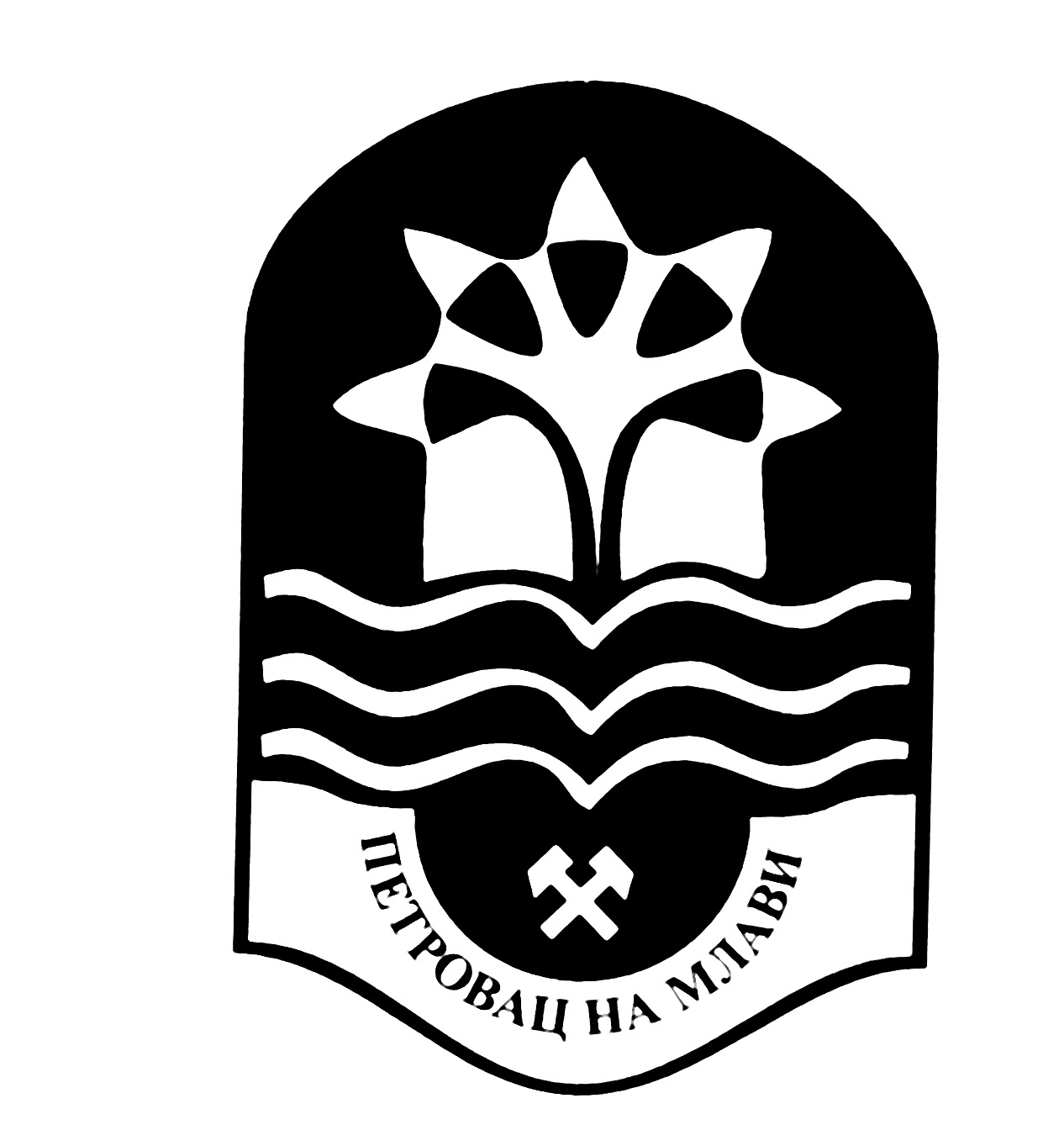 _________________________________________________________________________________ОСНИВАЧ:СКУПШТИНА ОПШТИНЕ ПЕТРОВАЦ НА МЛАВИ, Одлука бр. 020-93/2006-02 од 05.06.2006. године и Одлука бр. 020-100/2008-02 од 18.07.2008. годинеИЗДАВАЧ:ОПШТИНСКА УПРАВА ОПШТИНЕ ПЕТРОВАЦ НА МЛАВИГлавни и одговорни уредник:дипл. правник Милица Марковић, секретар Скупштине општине Петровац на Млавителефон: 012 / 331 - 280 , факс: 012 / 331 - 283Стручна обрада материјала:Служба за скупштинске послове _________________________________________________________________________________Штампа: "Хипотрејд" Петровац, 012 / 327 - 645Број: 020-43/2019-02Датум:28.03.2019.годинеПЕТРОВАЦ НА МЛАВИПРЕДСЕДНИКСКУПШТИНЕ ОПШТИНЕМиланче Аћимовић, с.р.РеднибројНасељеноместоКатастарскаопштина1.БистрицаБистрица2.БошњакБошњак3.БуровацБуровац4.БусурБусур5.ВезичевоВезичево6.Велики ПоповацВелики Поповац7.Велико ЛаолеВелико Лаоле8.ВитовницаВитовница9.ВошановацВошановац10.ДобрњеДобрње11.ДубочкаДубочка12.ЖдрелоЖдрело13.ЗабрђеЗабрђе14.КаменовоКаменово15.КрвијеКрвије16.КладуровоКладурово17.КнежицаКнежица18.ЛесковацЛесковац19.ЛопушникЛопушник20.МанастирицаМанастирица21.Мало ЛаолеМало Лаоле22.МелницаМелница23.ОрешковицаОрешковица24.ОрљевоОрљево25.ПанковоПанково26.Петровац на МлавиПетровац на Млави27.РановацРановац28.РашанацРашанац29.СтамницаСтамница30.СтарчевоСтарчево31.ТабановацТабановац32.ТрновчеТрновче33.ЋовдинЋовдин34.ШетоњеШетоњеБрој: 020-44/2019-02Датум:28.03.2019.годинеПЕТРОВАЦ НА МЛАВИПРЕДСЕДНИКСКУПШТИНЕ ОПШТИНЕМиланче Аћимовић, с.р..Број: 020-45/2019-02Датум:28.03.2019.годинеПЕТРОВАЦ НА МЛАВИПРЕДСЕДНИКСКУПШТИНЕ ОПШТИНЕМиланче Аћимовић, с.р.Број: 020-46/2019-02Датум:28.03.2019.годинеПЕТРОВАЦ НА МЛАВИПРЕДСЕДНИКСКУПШТИНЕ ОПШТИНЕМиланче Аћимовић, с.р.Број: 020-47/2019-02Датум:28.03.2019.годинеПЕТРОВАЦ НА МЛАВИПРЕДСЕДНИКСКУПШТИНЕ ОПШТИНЕМиланче Аћимовић, с.р.Број: 020-48/2019-02Датум:28.03.2019.годинеПЕТРОВАЦ НА МЛАВИПРЕДСЕДНИКСКУПШТИНЕ ОПШТИНЕМиланче Аћимовић, с.р.Број: 020-49/2019-02Датум:28.03.2019.годинеПЕТРОВАЦ НА МЛАВИПРЕДСЕДНИКСКУПШТИНЕ ОПШТИНЕМиланче Аћимовић, с.р.Број: 020-50/2019-02Датум:28.03.2019.годинеПЕТРОВАЦ НА МЛАВИПРЕДСЕДНИКСКУПШТИНЕ ОПШТИНЕМиланче Аћимовић, с.р.Број: 020-51/2019-02Датум:28.03.2019.годинеПЕТРОВАЦ НА МЛАВИПРЕДСЕДНИКСКУПШТИНЕ ОПШТИНЕМиланче Аћимовић, с.р.Број: 020-52/2019-02Датум:28.03.2019.годинеПЕТРОВАЦ НА МЛАВИПРЕДСЕДНИКСКУПШТИНЕ ОПШТИНЕМиланче Аћимовић, с.р.Број: 020-53/2019-02Датум:28.03.2019.годинеПЕТРОВАЦ НА МЛАВИПРЕДСЕДНИКСКУПШТИНЕ ОПШТИНЕМиланче Аћимовић, с.р.Број: 020-54/2019-02Датум:28.03.2019.годинеПЕТРОВАЦ НА МЛАВИПРЕДСЕДНИКСКУПШТИНЕ ОПШТИНЕМиланче Аћимовић, с.р.Број: 020-55/2019-02Датум:28.03.2019.годинеПЕТРОВАЦ НА МЛАВИПРЕДСЕДНИКСКУПШТИНЕ ОПШТИНЕМиланче Аћимовић, с.р.Број: 020-56/2019-02Датум:28.03.2019.годинеПЕТРОВАЦ НА МЛАВИПРЕДСЕДНИКСКУПШТИНЕ ОПШТИНЕМиланче Аћимовић, с.р.Број: 020-57/2019-02Датум:28.03.2019.годинеПЕТРОВАЦ НА МЛАВИПРЕДСЕДНИКСКУПШТИНЕ ОПШТИНЕМиланче Аћимовић, с.р.Број: 020-58/2019-02Датум:28.03.2019.годинеПЕТРОВАЦ НА МЛАВИПРЕДСЕДНИКСКУПШТИНЕ ОПШТИНЕМиланче Аћимовић, с.р.Број: 020-59/2019-02Датум:28.03.2019.годинеПЕТРОВАЦ НА МЛАВИПРЕДСЕДНИКСКУПШТИНЕ ОПШТИНЕМиланче Аћимовић, с.р.Број: 020-60/2019-02Датум:28.03.2019.годинеПЕТРОВАЦ НА МЛАВИПРЕДСЕДНИКСКУПШТИНЕ ОПШТИНЕМиланче Аћимовић, с.р.Број: 020-61/2019-02Датум:28.03.2019.годинеПЕТРОВАЦ НА МЛАВИПРЕДСЕДНИКСКУПШТИНЕ ОПШТИНЕМиланче Аћимовић, с.р.Број: 020-62/2019-02Датум:28.03.2019.годинеПЕТРОВАЦ НА МЛАВИПРЕДСЕДНИКСКУПШТИНЕ ОПШТИНЕМиланче Аћимовић, с.р.Број: 020-63/2019-02Датум:28.03.2019.годинеПЕТРОВАЦ НА МЛАВИПРЕДСЕДНИКСКУПШТИНЕ ОПШТИНЕМиланче Аћимовић, с.р.Број: 020-64/2019-02Датум:28.03.2019.годинеПЕТРОВАЦ НА МЛАВИПРЕДСЕДНИКСКУПШТИНЕ ОПШТИНЕМиланче Аћимовић, с.р.Број: 020-65/2019-02Датум:28.03.2019.годинеПЕТРОВАЦ НА МЛАВИПРЕДСЕДНИКСКУПШТИНЕ ОПШТИНЕМиланче Аћимовић, с.р.Број: 020-66/2019-02Датум:28.03.2019.годинеПЕТРОВАЦ НА МЛАВИПРЕДСЕДНИКСКУПШТИНЕ ОПШТИНЕМиланче Аћимовић, с.р.Зграде без лифтаЗграде са лифтом225,00 динарa/месечно293,00 динарa/месечноГаражаГаражни бокс или место у заједничкој гаражи135,00 динарa/месечно90,00 динара/месечноСтарост зградеЗграде са лифтомЗграде без лифтадо 10 година старости2,53 динара/m²1,95 динара/m²од 10 до 20 годинастарости3,81 динара/m²2,93 динара/m²од 20 до 30 годинастарости5,08 динара/m²3,91 динара/m²преко 30 годинастарости6,36 динара/m²4,89 динара/m²Старост зградеГаражаГаражни бокс илиместо у заједничкој гаражидо 10 година старости1,17 динара/m²0,78 динара/m²од 10 до 20 година старости1,76 динара/m²1,17 динара/m²од 20 до 30 година старости2,35 динара/m²1,56 динара/m²преко 30 година старости2,93 динара/m²1,95 динара/m²Старост зградеПросторија са техничким уређајима,просторија са трансформаторском станицом,склоништедо 10 година старости1,17 динара/m²од 10 до 20 година старости1,76 динара/m²од 20 до 30 година старости2,35 динара/m²преко 30 година старости2,93 динара/m²Број посебних делова зградеИзнос накнаде зa рад принудног управникадо 8 посебних делова150,00 динараод 8 до 30 посебних делова180,00 динарапреко 30 посебних делова210,00 динараГаража и гаражни боксГаражно место у заједничкој гаражи30,00 динара60,00 динараБрој: 020-67/2019-02Датум:28.03.2019.годинеПЕТРОВАЦ НА МЛАВИПРЕДСЕДНИКСКУПШТИНЕ ОПШТИНЕМиланче Аћимовић, с.р.Број: 020-68/2019-02Датум:28.03.2019.годинеПЕТРОВАЦ НА МЛАВИПРЕДСЕДНИКСКУПШТИНЕ ОПШТИНЕМиланче Аћимовић, с.р.Број: 020-69/2019-02Датум:28.03.2019.годинеПЕТРОВАЦ НА МЛАВИПРЕДСЕДНИКСКУПШТИНЕ ОПШТИНЕМиланче Аћимовић, с.р.Број: 020-70/2019-02Датум:28.03.2019.годинеПЕТРОВАЦ НА МЛАВИПРЕДСЕДНИКСКУПШТИНЕ ОПШТИНЕМиланче Аћимовић, с.р.1.ОДЛУКA О ИЗМЕНИ И ДОПУНИ ОДЛУКЕ О БУЏЕТУ ОПШТИНЕ ПЕТРОВАЦ НА МЛАВИ ЗА 2019. ГОДИНУ, бр. 020-43/2019-02;страна 012.СТАТУТ ОПШТИНЕ ПЕТРОВАЦ НА МЛАВИ, бр. 020-44/2019-02;страна 043.РЕШЕЊE О УСВАЈАЊУ ИЗВЕШТАЈА О РАДУ КЈП "ИЗВОР" ПЕТРОВАЦ НА МЛАВИ ЗА 2018. ГОДИНУ, бр. 020-45/2019-02;страна 234.РЕШЕЊE О УСВАЈАЊУ ИЗВЕШТАЈА О РАДУ ЈКП "ПАРКИНГ СЕРВИС" ПЕТРОВАЦ НА МЛАВИ ЗА 2018. ГОДИНУ, бр. 020-46/2019-02;страна 235.РЕШЕЊE О УСВАЈАЊУ ИЗВЕШТАЈА О РАДУ ЗАВИЧАЈНОГ МУЗЕЈА ПЕТРОВАЦ НА МЛАВИ ЗА 2018. ГОДИНУ И ДАВАЊУ САГЛАСНОСТИ НА ПЛАН И ПРОГРАМ РАДА ЗА 2019. ГОДИНУ, бр. 020-47/2019-02;страна 246.РЕШЕЊE О УСВАЈАЊУ ИЗВЕШТАЈА О РАДУ КУЛТУРНО-ПРОСВЕТНОГ ЦЕНТРА ПЕТРОВАЦ НА МЛАВИ ЗА 2018. ГОДИНУ И ДАВАЊУ САГЛАСНОСТИ НА ПЛАН РАДА ЗА 2019. ГОДИНУ, бр. 020-48/2019-02;страна 247.РЕШЕЊE О УСВАЈАЊУ ИЗВЕШТАЈА О РАДУ НАРОДНЕ БИБЛИОТЕКЕ "ЂУРА ЈАКШИЋ" ПЕТРОВАЦ НА МЛАВИ ЗА 2018. ГОДИНУ И ДАВАЊУ САГЛАСНОСТИ НА ПЛАН И ПРОГРАМ РАДА ЗА 2019. ГОДИНУ, бр. 020-49/2019-02;страна 248.РЕШЕЊE О УСВАЈАЊУ ФИНАНСИЈСКОГ ИЗВЕШТАЈА ПРЕДШКОЛСКЕ УСТАНОВЕ "ГАЛЕБ" ПЕТРОВАЦ НА МЛАВИ ЗА 2018. ГОДИНУ, бр. 020-50/2019-02;страна 249.РЕШЕЊE О УСВАЈАЊУ ФИНАНСИЈСКОГ ИЗВЕШТАЈА ЦЕНТРА ЗА СОЦИЈАЛНИ РАД ОПШТИНА ПЕТРОВАЦ НА МЛАВИ И ЖАГУБИЦА ЗА 2018. ГОДИНУ И ДАВАЊУ САГЛАСНОСТИ НА ПЛАН РАДА ЗА 2019. ГОДИНУ, бр. 020-51/2019-02;страна 2410.РЕШЕЊE О УСВАЈАЊУ ИЗВЕШТАЈА О РАДУ ТУРИСТИЧКЕ ОРГАНИЗАЦИЈЕ ОПШТИНЕ ПЕТРОВАЦ НА МЛАВИ ЗА 2018. ГОДИНУ И ДАВАЊУ САГЛАСНОСТИ НА ПРОГРАМ РАДА ЗА 2019. ГОДИНУ, бр. 020-52/2019-02;страна 2511.РЕШЕЊE О УСВАЈАЊУ ИЗВЕШТАЈА О РАДУ УСТАНОВЕ СПОРТСКИ ЦЕНТАР "ПЕТРОВАЦ НА МЛАВИ" ЗА 2018. ГОДИНУ И ДАВАЊУ САГЛАСНОСТИ НА ПЛАН РАДА ЗА 2019. ГОДИНУ, бр. 020-53/2019-02;страна 2512.РЕШЕЊE О УСВАЈАЊУ ИЗВЕШТАЈА О РАДУ ЈАВНЕ УСТАНОВЕ "ДИРЕКЦИЈА ЗА ОМЛАДИНУ И СПОРТ" ПЕТРОВАЦ НА МЛАВИ ЗА 2018. ГОДИНУ И ДАВАЊУ САГЛАСНОСТИ НА ПЛАН РАДА ЗА 2019. ГОДИНУ, бр. 020-54/2019-02;страна 2513.РЕШЕЊE О УСВАЈАЊУ ИЗВЕШТАЈА О РАДУ ОПШТИНСКЕ УПРАВЕ ОПШТИНЕ ПЕТРОВАЦ НА МЛАВИ ЗА 2018. ГОДИНУ, бр. 020-55/2019-02;страна 2514.РЕШЕЊE О УСВАЈАЊУ ИЗВЕШТАЈА О РАДУ ОПШТИНСКОГ ШТАБА ЗА ВАНРЕДНЕ СИТУАЦИЈЕ ОПШТИНЕ ПЕТРОВАЦ НА МЛАВИ ЗА 2018. ГОДИНУ И ПЛАН РАДА ЗА 2019. ГОДИНУ, бр. 020-56/2019-02;страна 2515.РЕШЕЊE О УСВАЈАЊУ ИЗВЕШТАЈА О РАДУ ПРАВОБРАНИЛАШТВА ОПШТИНЕ ПЕТРОВАЦ НА МЛАВИ ЗА 2018. ГОДИНУ, бр. 020-57/2019-02;страна 2616.РЕШЕЊE О УСВАЈАЊУ ИЗВЕШТАЈА О РАДУ САВЕТА ЗА ЗДРАВЉЕ ОПШТИНЕ ПЕТРОВАЦ НА МЛАВИ ЗА 2018. ГОДИНУ, бр. 020-58/2019-02;страна 2617.РЕШЕЊE О УСВАЈАЊУ ИЗВЕШТАЈА О РАДУ САВЕТА ЗА РОДНУ РАВНОПРАВНОСТ ОПШТИНЕ ПЕТРОВАЦ НА МЛАВИ ЗА 2018. ГОДИНУ, бр. 020-59/2019-02;страна 2618.РЕШЕЊE О УСВАЈАЊУ ИЗВЕШТАЈА О ПРАЋЕЊУ ПРИМЕНЕ ЛОКАЛНОГ АНТИКОРУПЦИЈСКОГ ПЛАНА ОПШТИНЕ ПЕТРОВАЦ НА МЛАВИ ЗА 2018. ГОДИНУ, бр. 020-60/2019-02;страна 2619.ОДЛУКА О УСВАЈАЊУ ГОДИШЊЕГ ПРОГРАМА ЗАШТИТЕ, УРЕЂЕЊА И КОРИШЋЕЊА ПОЉОПРИВРЕДНОГ ЗЕМЉИШТА ЗА ТЕРИТОРИЈУ ОПШТИНЕ ПЕТРОВАЦ НА МЛАВИ ЗА 2019. ГОДИНУ, бр. 020-61/2019-02;страна 2620.РЕШЕЊE О ДАВАЊУ САГЛАСНОСТИ НА ИЗМЕНУ ПРОГРАМА ПОСЛОВАЊА КЈП "ИЗВОР" ПЕТРОВАЦ НА МЛАВИ ЗА 2019. ГОДИНУ, бр. 020-62/2019-02;страна 2621.РЕШЕЊE О ДАВАЊУ САГЛАСНОСТИ НА ИЗМЕНУ И ДОПУНУ СТАТУТА КЈП "ИЗВОР"ПЕТРОВАЦ НА МЛАВИ, бр. 020-63/2019-02;страна 2722.ОДЛУКA О УКИДАЊУ НЕКАТЕГОРИСАНОГ ПУТА НА КП. БР. 15717/3  И ПРОГЛАШЕЊУ УКИНУТОГ ДЕЛА ЗА ОСТАЛО ЗЕМЉИШТЕ У ГРАЂЕВИНСКОМ ПОДРУЧЈУ ТЕ ПРОГЛАШЕЊУ  КП. БР. 15724/3, 15724/4, 15727/3, 15726/2 И 15726/3 СВЕ У КО РАНОВАЦ  ЗА ОСТАЛО ЗЕМЉИШТЕ - НЕКАТЕГОРИСАНИ ПУТ И ПОКРЕТАЊУ ПОСТУПКА РАЗМЕНЕ ЗЕМЉИШТА У КО РАНОВАЦ ПО ЗАПИСНИКУ КОМИСИЈЕ ЗА УТВРЂИВАЊЕ ПРАВЦА И ПРОМЕНЕ ПРАВЦА ОПШТИНСКИХ ПУТЕВА БР. 463-28/18-01 ОД 21. ФЕБРУАРА 2019. ГОДИНЕ, бр. 020-64/2019-02;страна 2723.ОДЛУКA О УКИДАЊУ ДЕЛА НЕКАТЕГОРИСАНОГ ПУТА НА КП. БР. 3448 КО ВОШАНОВАЦ И ПРОГЛАШЕЊУ УКИНУТОГ ДЕЛА ЗА ОСТАЛО ЗЕМЉИШТЕ ТЕ ПРОГЛАШЕЊУ ДЕЛА   КП. БР. 2398 КО ВОШАНОВАЦ  ЗА ОСТАЛО ЗЕМЉИШТЕ - НЕКАТЕГОРИСАНИ ПУТ И ПОКРЕТАЊУ ПОСТУПКА РАЗМЕНЕ  ЗЕМЉИШТА У КО ВОШАНОВАЦ  ПО ЗАПИСНИКУ КОМИСИЈЕ ЗА УТВРЂИВАЊЕ ПРАВЦА И ПРОМЕНЕ ПРАВЦА ОПШТИНСКИХ ПУТЕВА БР. 463-16/18-01 ОД 20. ФЕБРУАРА 2019. ГОДИНЕ, бр. 020-65/2019-02;страна 2724.ОДЛУКA О УКИДАЊУ ДЕЛА НЕКАТЕГОРИСАНОГ ПУТА И ПРОГЛАШЕЊУ УКИНУТОГ ДЕЛА, ЗА ОСТАЛО  ЗЕМЉИШТЕ У ГРАЂЕВИНСКОМ ПОДРУЧЈУ ПО ЗАКЉУЧКУ КОМИСИЈЕ ЗА УТВРЂИВАЊЕ ПРАВЦА И ПРОМЕНЕ ПРАВЦА ОПШТИНСКИХ ПУТЕВА БР. 464-37/18-01 ОД 20.02.2019. ГОДИНЕ, бр. 020-66/2019-02;страна 2825.ОДЛУКA О МИНИМАЛНИМ ВИСИНАМА ИЗНОСА ИЗДВАЈАЊА ЗА ОДРЖАВАЊЕ ЗАЈЕДНИЧКИХ ДЕЛОВА ЗГРАДЕ И НАКНАДЕ ЗА РАД ПРИНУДНО ПОСТАВЉЕНОГ ПРОФЕСИОНАЛНОГ УПРАВНИКА У СТАМБЕНИМ И СТАМБЕНО-ПОСЛОВНИМ ЗГРАДАМА НА ТЕРИТОРИЈИ ОПШТИНЕ ПЕТРОВАЦ НА МЛАВИ, бр. 020-67/2019-02;страна 2826.ЗАКЉУЧАК О ПРИХВАТАЊУ ГРАЂAНСКЕ ИНИЦИЈАТИВЕ ЗА ИЗРАДУ СТУДИЈЕ КУМУЛАТИВНОГ УТИЦАЈА ИЗГРАДЊЕ МИНИ ХИДРОЕЛЕКТРАНА НА ТОКУ РЕКЕ MЛАВЕ, бр. 020-68/2019-02;страна 3027.ОДЛУКА О УСВАЈАЊУ ПРОГРАМА ПОДРШКЕ ЗА СПРОВОЂЕЊЕ ПОЉОПРИВРЕДНЕ ПОЛИТИКЕ И ПОЛИТИКЕ РУРАЛНОГ РАЗВОЈА ЗА ПОДРУЧЈЕ ОПШТИНЕ ПЕТРОВАЦ НА МЛАВИ ЗА 2019. ГОДИНУ, бр. 020-69/2019-02;страна 3028.РЕШЕЊE О ОБРАЗОВАЊУ КОМИСИЈЕ ЗА КОМАСАЦИЈУ НА ТЕРИТОРИЈИ ОПШТИНЕ ПЕТРОВАЦ НА МЛАВИ, бр. 020-70/2019-02;страна 31